FARKLI ÇOCUK EĞİTİM SETİMART AYITAM GÜNLÜK EĞİTİM AKIŞIAYLIK VE TAM GÜNLÜKEĞİTİM PLANLARI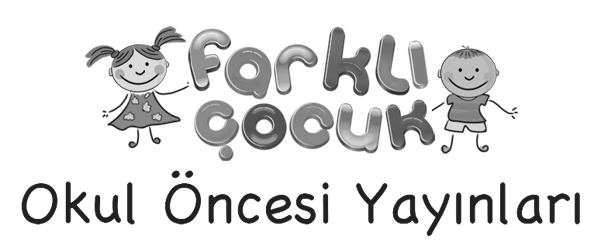 MİLLİ EĞİTİM BAKANLIĞI OKUL ÖNCESİ EĞİTİM PROGRAMITAM GÜNLÜK EĞİTİM AKIŞIOkul adı	:	Tarih	: 02/03/2015Yaş Grubu (Ay)	:Öğretmen Adı 	:Güne Başlama ZamanıOyun ZamanıÖğrenme merkezlerinde oyunKahvaltı,  TemizlikEtkinlik Zamanı“Dikdörtgenlerle Neler Yaptık Neler” isimli bütünleştirilmiş Sanat-Okuma yazmaya hazırlıkÖğle Yemeği,  TemizlikDinlenme ZamanıKahvaltı,  TemizlikEtkinlik Zamanı“Kaç tane balon var? İsimli bütünleştirilmiş oyun ve matematikOyun ZamanıÖğrenme merkezlerinde oyunGünü Değerlendirme ZamanıEve Gidiş
Genel Değerlendirme:TAM GÜNLÜK EĞİTİM PLANIDİKDÖRTGENLERLE NELER YAPTIK NELER
Etkinlik Çeşidi	: Sanat Etkinliği-Okuma Yazmaya Hazırlık (Bütünleştirilmiş Bireysel Etkinlik)
Yaş Grubu (Ay)	:   KAZANIM VE GÖSTERGELERMotor gelişimKazanım 4. Küçük kas kullanımı gerektiren hareketleri yapar. Göstergeleri: Nesneleri yeni şekiller oluşturacak biçimde bir araya getirir.  Malzemeleri keser. Malzemeleri yapıştırır. Malzemeleri değişik şekillerde katlar. Değişik malzemeler kullanarak resim yapar.Bilişsel gelişimKazanım 12. Geometrik şekilleri tanır.Göstergeleri:Gösterilen geometrik şeklin ismini söyler.Geometrik şekillerin özelliklerini söyler. Geometrik şekillere benzeyen nesneleri gösterir. ÖĞRENME SÜRECİ Çocuklar farklı renk ve boyutta dikdörtgen şekillerinin çizili olduğu el işi kağıtları dağıtılır. Çocuklardan şekilleri keserek resim kağıdına dildikleri şekilleri oluşturmaları istenir. Masaya pastel boya ve çeşitli artık malzemeleri de konur.Çocuklar şekil oluştururken pastel boya ve artık materyalleri de kullanabilecekleri söylenir. Etkinlik bitiminde çocuklar oluşturdukları şekilleri arkadaşlarına anlatır. MateryallerEl işi kağıdı, yapıştırıcı, pastel boya,çeşitli artık malzemeler, makasSözcüklerKavramlarŞekil:dikdörtgen Renk: Ana ve Ara renklerDeğerlendirme Bugün hangi şekilleri kestik?Kestiğimiz dikdörtgenlerle neler yaptık?Masada hangi artık malzemeler vardı?Çalışma sayfaları dağıtılarak yönergeleri açıklanır.
“Aynı büyüklükteki dikdörtgenleri örnekteki gibi çizgi ile birleştirelim”UyarlamaKAÇ TANE BALON VAR?Etkinlik Çeşidi	: Oyun ve Matematik (Bütünleştirilmiş Büyük ve Küçük Grup Etkinliği)	Yaş Grubu (Ay) : KAZANIMLAR VE GÖSTERGELERİBilişsel GelişimKazanım 4.Nesneleri sayar.Göstergeleri: Saydığı nesnelerin kaç tane olduğunu söyler.Kazanım 8. Nesne ya da varlıkların özelliklerini karşılaştırır.Göstergeleri: Nesne/varlıkların miktarını ayırt eder, karşılaştırır.Kazanım 9. Nesne ya da varlıkları özelliklerine göre sıralar.Göstergeleri: Nesne/varlıkları ağırlıklarına göre sıralarKazanım 11. Nesneleri ölçer.Göstergeleri: Standart olmayan birimlerle ölçer.Motor GelişimKazanım 3.Nesne kontrolü gerektiren hareketleri yapar. Göstergeleri: Farklı boyut ve ağırlıktaki nesneleri hedefe atar.ÖĞRENME SÜRECİÇocuklara farklı iki renkte ve çocuk sayısından fazla miktarda balon şişirilmeden verilir. Çocuklar bir süre balonlarla oynayıp şişirdikten sonra aynı renkteki balonları bir araya getirmeleri istenir.Çocuklara balonlarla bir oyun oynanacağı söylenir ve çocuklar balonların renklerine göre iki gruba ayrılırlar.Yere bir çizgi çizilir ve müzik başlatılır.Oyunda amaç, grupların ellerindeki balonları aynı anda mümkün olduğunca karşı tarafa atarak elinden çıkarmasıdır. Kural ise, balonları atarken yerdeki çizgiyi geçmemek gerektiğidir. Müzik durduğunda gruplardaki balonlar sayılır, hangi grupta daha az balon olduğu belirlenir.Daha sonra küçük grup etkinliği için masalara geçilir.Her masaya az şişirilmiş küçük balon, içi yarısına kadar suyla dolu balon ve içi tamamen suyla dolu balon olmak üzere üçer balon konur. Her bir çocuğun balonları ellerine alarak ağırlıklarını incelemesi için fırsat verilir. Çocuklardan balonların ağırlıkları hakkında tahminde bulunarak, balonları ağırlıklarına göre sıralamaları istenir.Masalara ağır-hafif kavramını test etmeye yönelik farklı materyaller konur. Çocuklar materyalleri ağır-hafif olma durumuna göre karşılaştırırken öğretmen çocukların yanına giderek materyallerin boyutlarına göre ağırlıklarının değişip değişmediği hakkında sorular sorar. MateryallerBalonlar, farklı boyutlarda ve ağırlıklarda materyallerSözcüklerKavramlarMiktar: Ağır /hafif az/çokAile katılımıAilelere evde eşyaları kullanarak oynayabilecekleri “ağır-hafif” oyununun kuralları yazılı olarak iletilir ve oynamaları önerilir.DeğerlendirmeEtkinliğimizde hangi malzemeler vardı? Biz bunlarla neler yaptık?Karşı tarafa balon atmak hoşunuza gitti mi?İncelediğiniz materyallerden en ağırı/hafifi hangisiydi?Sınıfımızdaki ağır-hafif oyuncaklara örnek verir misiniz? Çalışma sayfası dağıtılarak yönergeleri açıklanır. “Boyanmamış rakamların aynısını çam ağacında bulalım. Aynı renge boyayarak ağacımızı süsleyelim. Her bölümdeki yaprak sayısı kadar kare boyayalım. Her bölümdeki şemsiye sayısı kadar kare boyayalım”UyarlamaMİLLİ EĞİTİM BAKANLIĞI OKUL ÖNCESİ EĞİTİM PROGRAMITAM GÜNLÜK EĞİTİM AKIŞIOkul adı	:	Tarih	: 03/03/2015Yaş Grubu (Ay)	:Öğretmen Adı 	:Güne Başlama ZamanıOyun ZamanıÖğrenme merkezlerinde oyunKahvaltı,  TemizlikEtkinlik Zamanı“Renkleri Tonlarına Göre Sıralayalım” Okuma yamaya hazırlık-Sanat- OyunÖğle Yemeği,  TemizlikDinlenme ZamanıKahvaltı,  TemizlikEtkinlik Zamanı“Hangi sayının içindesin?  isimli bütünleştirilmiş Matematik -HareketOyun ZamanıÖğrenme merkezlerinde oyunGünü Değerlendirme ZamanıEve Gidiş
Genel Değerlendirme:TAM GÜNLÜK EĞİTİM PLANIRENKLERİ TONLARINA GÖRE SIRALAYALIMEtkinlik Çeşidi	: Okuma Yazmaya Hazırlık-Sanat -Oyun (Bütünleştirilmiş Büyük Grup Etkinliği ve Bireysel Etkinlik)  	Yaş Grubu (Ay) : KAZANIMLAR VE GÖSTERGELERİBilişsel gelişimKazanım 7. Nesne ya da varlıkları özelliklerine göre gruplar.Göstergeleri:Nesne/varlıkları rengine göre gruplar.Kazanım 8. Nesne ya da varlıkların özelliklerini karşılaştırır.Göstergeleri:Nesne/varlıkların rengini ayırt eder, karşılaştırır. Kazanım 9. Nesne ya da varlıkları özelliklerine göre sıralar.Göstergeleri:Nesne/varlıkları renk tonlarına göre sıralar.Motor gelişimiKazanım 3. Nesne kontrolü gerektiren hareketleri yapar. Göstergeleri:Nesneleri kaldırır.Nesneleri taşır.Kazanım 4. Küçük kas kullanımı gerektiren hareketleri yapar. Göstergeleri:Nesneleri toplar. Nesneleri yan yana dizer. Malzemeleri keser.  Malzemeleri yapıştırır.Değişik malzemeler kullanarak resim yapar.ÖĞRENME SÜRECİÇocuklara renk bulmaca oyunu oynanacağı söylenir. Öğretmen eline mavi, kırmızı, sarı renklerde bir oyuncak alır. Çocuklar sayıları eşit üç gruba ayrılır. Her gruba bir renk adı verilir.(kırmızı,sarı, mavi). Her gruba bir sepet verilir. Gruplardan sınıfta bulunan nesnelerden kendi grup renginde olanları bulup sepete koymaları istenir. Grupların topladığı oyuncaklar kontrol edilir. Öğretmen aynı renkte fakat tonları olan iki oyuncağı eline alır. Çocuklara iki oyuncağın renkleri arasında bir fark var mı? diye sorar. Çocukların cevaplarının ardından renklerin aynı fakat tonlarının farklı olduğu açıklanır.Her grup topladığı oyuncakları açıktan koyuya doğru sıralamaları istenir.Çocuklar çalışma masalarına alınır.Aynı rengin farklı tonlarında çizilmiş çiçek desenleri dağıtılır. Çocuklardan çiçek şekillerini keserek açıktan koyuya doğru yapıştırmaları istenir. Çocuklar pastel boyaları ile çiçeğe sap ve yaprak çizerler.Kumaş parçaları verilerek çiçeklere saksı yapmalarına rehberlik edilir.MateryallerSınıftaki oyuncaklar, sepetler, el işi kağıdı, yapıştırıcı, makas, kumaş parçalarıSözcüklerRenk tonuKavramlarRenk: sarı, kırmızı, maviDeğerlendirmeSınıfta kaç gruba ayrıldık?Hangi renkte oyuncakları topladık?Renkleri tonlarına göre sıralarken zorlandınız mı?Çalışma sayfaları dağıtılarak yönergeleri açıklanır. “Her sıradaki koyu tonla boyanmamış resmin yanındaki yıldızı boyayalım”UyarlamaHANGİ SAYININ İÇİNDESİN?Etkinlik Çeşidi	: Matematik-Hareket Etkinliği (Bütünleştirilmiş Büyük Grup Etkinliği)Yaş Grubu (Ay) :KAZANIMLAR VE GÖSTERGELERİBilişsel gelişimKazanım 4. Nesneleri sayar.Göstergeleri: İleriye/geriye doğru birer birer ritmik sayar.Kazanım 10. Mekânda konumla ilgili yönergeleri uygular.Göstergeleri:Mekânda konum alır.Motor gelişimKazanım 1. Yer değiştirme hareketleri yapar.Gösterge: Yönergeler doğrultusunda yürür. Yönergeler dorultusunda koşar.ÖĞRENME SÜRECİYere renkli bantla 10 tane daire çizilir. İçlerine 1/10 arası rakamlar yazılır.Çocuklar müzik eşliğinde dans ederler.Müzik durdurulduğunda çocuklar istediği bir dairenin içine girerler. Sayı kutusundan bir sayı çekilir.Seçilen sayı ile aynı sayının yazılı olduğu daire içindeki çocuklar oyun alanının dışına alınır.MateryallerSayı kartları,bez torba, renkli bant,müzik cd siSözcüklerKavramlarSayı:1/10 arası sayılarDeğerlendirmeÇalışma sayfaları dağıtılarak yönergeleri açıklanır. “Pınar ile Çınar, rakamları sırası ile boyayarak Köpük ile Ponpon’a ulaşmak istiyor. Boyanmamış yerleri sırası ile boyayarak onlara yardım edelim. Dairelerin içindeki balıkları sayalım. Balık sayısı kadar çemberi boyayalım. Dairelerin içindeki hayvanları sayalım. Önce hayvan sayısını gösteren rakamı işaretleyelim. Sonra da hayvan sayısı kadar çemberi boyayalım”UyarlamaMİLLİ EĞİTİM BAKANLIĞI OKUL ÖNCESİ EĞİTİM PROGRAMITAM GÜNLÜK EĞİTİM AKIŞIOkul adı	:	Tarih	: 04/03/2015Yaş Grubu (Ay)	:Öğretmen Adı 	:Güne Başlama ZamanıOyun ZamanıÖğrenme merkezlerinde oyunKahvaltı,  TemizlikEtkinlik Zamanı“Nerede bu meyvenin yarısı?” isimli bütünleştirilmiş Türkçe- Matematik etkinliği Öğle Yemeği,  TemizlikDinlenme ZamanıKahvaltı,  TemizlikEtkinlik Zamanı“Bardaktan Tavşan Yapalım” isimli sanat etkinliği Oyun ZamanıÖğrenme merkezlerinde oyunGünü Değerlendirme ZamanıEve Gidiş
Genel Değerlendirme:TAM GÜNLÜK EĞİTİM PLANINEREDE BU MEYVENİN YARISI?Etkinlik Çeşidi	: Matematik –Türkçe (Bireysel Etkinlik)Yaş Grubu (Ay) :KAZANIMLAR VE GÖSTERGELERİBilişsel gelişimKazanım 1. Nesne/durum/olaya dikkatini verir.Göstergeleri: Dikkat edilmesi gereken nesne/durum/olaya odaklanır. Kazanım 15. Parça-bütün ilişkisini kavrar.Göstergeleri:Bir bütünün parçalarını söyler. Bir bütünü parçalara böler.  Bütün ve yarımı gösterir. Parçaları birleştirerek bütün elde eder.Özbakım becerileriKazanım 8. Sağlığı ile ilgili önlemler alır. Göstergeleri: Sağlığını korumak için yapması gerekenleri söyler. Sağlığına dikkat etmediğinde ortaya çıkabilecek sonuçları açıklar. Sağlığını korumak için gerekenleri yapar. Dil gelişimiKazanım 7. Dinledikleri/izlediklerinin anlamını kavrar.Göstergeleri: Sözel yönergeleri yerine getirir.  Dinledikleri/izlediklerini açıklar. Dinledikleri/izledikleri hakkında yorum yapar. ÖĞRENME SÜRECİFon kartonundan kesilen farklı renklerde meyve şekillerinin yarısı bir bez torba içine konur. Her çocuk bez torbadan bir yarım şekil alır. Çocuklardan ellerindeki yarım meyve şekillerinin diğer yarısını masanın üzerine konulan şekillerin içinden bulmaları istenir. Meyve resmini tamamını bulan çocuklara fon kartonu verilir. Çocuklardan meyve resmini fon kartonuna yapıştırmaları istenir. Çalışma fen merkezinde sergilenir. Çocuklara meyve sebze yenin öneminden bahsedilir. Dengeli ve sağlıklı beslenmenin neden gerekli olduğundan bahsedilir.Abur cubur yiyecekleri yemekten kaçınmanın gerektiği vurgulanır. “Sağlıklı ol” adlı şiir hep birlikte söylenir.SAĞLIKLI OLSağlıklı olmak için,Temizliğe dikkat et.Tek başına o da yetmez,Beslenmene dikkat et.(Seçkin TABAR)MateryallerFon kartonları, yapıştırıcı, bez torbaSözcüklerSağlık, abur cuburKavramlarMiktar:Yarım/bütünDeğerlendirmeÇalışma sayfaları dağıtılarak yönergeleri açıklanır. “Çam ağacının diğer yarısını çizerek tamamlayalım. Yarım meyveleri, çizgi çizerek bütünleriyle birleştirelim. Pınar ve Çınar, ailesiyle birlikte akşam yemeğindeler. Sofradaki boş tabaklara yemek, boş bardaklara ise içecek çizerek dolduralım”Uyarlama BARDAKTAN TAVŞAN YAPALIMEtkinlik Çeşidi	: Sanat Etkinliği(Bireysel Etkinlik)
Yaş Grubu (Ay) :   KAZANIM VE GÖSTERGELERİMotor Gelişimi
Kazanım 4. Küçük kas kullanımı gerektiren hareketleri yapar. Göstergeleri: Nesneleri yeni şekiller oluşturacak biçimde bir araya getirir. Malzemeleri keser. Malzemeleri yapıştırır.Özbakım becerileriKazanım 3. Yaşam alanlarında gerekli düzenlemeler yapar.Göstergeleri Ev/okuldaki eşyaları temiz ve özenle kullanır. Ev/okuldaki eşyaları toplar.ÖĞRENME SÜRECİ 	Çocuklara köpük bardaktan tavşan yapılacağı açıklanır.Masaya oynar göz, plastikbardak,yapıştırıcıveçeşitliartıkmateryaller çocuklaradağıtılır. Beyaz kartona çizilmiş kulaklar kesilir. Kesilenparçalarbardağın üzerineyapıştırılır.Tavşançocukların istekleridoğrultusunda artık malzemelerlesüslenerek etkinliktamamlanır.Ürünler sınıfpanosundasergilenir.Etkinlik bitiminde çocukların eşyalarını toplamalarına ve sınıfı düzenlemelerine rehberlik edilir.MateryallerOynar göz, plastik bardak, yapıştırıcı ve çeşitli artık materyallerSözcüklerKavramlarDeğerlendirmeBugün hangi etkinliği yaptık?Tavşan etkinliği yaparken zorlandınız mı?Tavşan etkinliğinden zevk aldınız mı?Plastik bardak yerine başka hangi malzemeyi kullanarak tavşan yapabilirdik?UyarlamaMİLLİ EĞİTİM BAKANLIĞI OKUL ÖNCESİ EĞİTİM PROGRAMITAM GÜNLÜK EĞİTİM AKIŞIOkul adı	:	Tarih	: 05/03/2015Yaş Grubu (Ay)	:Öğretmen Adı 	:Güne Başlama ZamanıOyun ZamanıÖğrenme merkezlerinde oyunKahvaltı,  TemizlikEtkinlik Zamanı“Renklerin Dansı” isimli bütünleştirilmiş Okuma yazmaya hazırlık –OyunÖğle Yemeği,  TemizlikDinlenme ZamanıKahvaltı,  TemizlikEtkinlik Zamanı“Çiçeklerimiz solmasın”isimli bütünleştirilmiş Türkçe-MatematikOyun ZamanıÖğrenme merkezlerinde oyunGünü Değerlendirme ZamanıEve Gidiş
Genel Değerlendirme:TAM GÜNLÜK EĞİTİM PLANIRENKLERİN DANSIEtkinlik Çeşidi	: Okuma Yazmaya Hazırlık -Oyun (Bütünleştirilmiş Grup Etkinliği)Yaş Grubu (Ay)	:KAZANIM VE GÖSTERGELERİBilişsel GelişimKazanım 5. Nesne ya da varlıkları gözlemler.Göstergeleri: Nesne/varlığın rengini söylerMotor gelişimiKazanım 1. Yer değiştirme hareketleri yapar. Göstergeleri:Isınma ve soğuma hareketlerini bir rehber eşliğinde yapar Yönergeler doğrultusunda yürür.Tek ayak sıçrayarak belirli mesafe ilerler. Belirlenen noktadan çift ayakla ileriye doğru atlar. Sekerek belirli mesafede ilerler. ÖĞRENEME SÜRECİÇocuklar oyun alanına alınır “Renklerin dansı” adlı oyunun kuralları açıklanır.Çocuk sayısı kadar ve bir çocuğun üzerinde ayakta durabileceği kadar büyüklükteki kırmızı, sarı, mavi, renkli fon kartonlardan daireler yapılır ve bu daireleri belli bir düzen içinde yere yayılır. Çocukların sevdiği bir müzik dinletilir. Çocuklar müzik başlayınca kendi dairelerinin üzerinden iner ve başka bir dairenin üzerine çıkar. Müzik durunca herkes üzerinde durduğu dairenin rengini söyler. Oyun çocukların ilgilerine göre devam eder. Bir daireden diğer daireye çocuklar; geri geri, yan yan, zıplayarak, tek ayakla, sürünerek, hızlı, yavaş şekillerde geçerler.MateryallerFon kartonu,müzik cd siSözcük KavramlarRenk :Ana renkler DeğerlendirmeOyunumuzun adı neydi?Hangi renk kartlarını kullandık?Fon kartonlarımız hangi renkteydi?Oyunumuz eğlenceli miydi?Çalışma sayfaları dağıtılarak yönergeleri açıklanır. “Kıyafetin üzerindeki şekillerin içini, verilen renklere uygun olarak boyayalım. Palyaçonun çevresine toplar çizelim. Topları öğrendiğimiz renklerle boyayalım”UyarlamaÇİÇEKLERİMİZ SOLMASINEtkinlik Çeşidi	: Türkçe –Matematik (Bütünleştirilmiş Grup Etkinliği)Yaş Grubu (Ay):Bilişsel gelişimKazanım 4. Nesneleri sayar.Göstergeleri:İleriye/geriye doğru birer birer ritmik sayar. 10’a kadar olan sayılar içerisinde bir sayıdan sonra gelen sayıyı söyler.Dil gelişimiKazanım 7. Dinledikleri/izlediklerinin anlamını kavrar.Göstergeleri: Sözel yönergeleri yerine getirir. ÖĞRENME SÜRECİ Çocuklara ritmik sayma çalışması yaptırılır. Saymanın ardından parmak oyunu söylenir.Parmak oyunu
VAZODAKİ ÇİÇEKLERVazodaki çiçekler 	(Sağ elin parmakları açık tutulur)Soldular birer birer   	(Sağ elin parmakları kapanır)Sulayalım onları    	(Sulama hareketi yapılır)Canlansınlar yeniden  	(İki kol yanlardan yukarı doğru kaldırılır,tekrar yanlarda birleşir)İçtiler suyu lıkır lıkır   	(Su içme hareketi yapılır)Başladılar birer birer canlanmaya 	(Sağ elin parmakları teker teker açılır)1,2,3,4,5,6,7,8,9,10  	(Sayılar hep birlikte sayılır,parmaklar teker teker açılır)Yaşasın! Yaşasın 	(Sevinme hareketi yapılır, kollar yukarı kaldırılır öne arkaya sallanır)Başladı mis gibi kokular yayılmaya 	(Koklama hareketi yapılır) 
(S.TABAR)MateryallerSözcüklerVazoKavramlarSayı:ritmik saymaDeğerlendirme Çalışma sayfası dağıtılarak yönergeleri açıklanır.“Noktaların üzerinden giderek rakamları tamamlayalım. Boş kutulara gelmesi gereken bir sonraki rakamı çiçeklerden bulup yazalım” 6’dan sonra hangi rakam gelir? Balıkların altındaki çembere yazalım.” UyarlamaMİLLİ EĞİTİM BAKANLIĞI OKUL ÖNCESİ EĞİTİM PROGRAMITAM GÜNLÜK EĞİTİM AKIŞIOkul adı	:	Tarih	: 06/03/2015Yaş Grubu (Ay)	:Öğretmen Adı 	:Güne Başlama ZamanıOyun ZamanıÖğrenme merkezlerinde oyunKahvaltı,  TemizlikEtkinlik Zamanı“Bay mikrop uzak dur bizden” isimli bütünleştirilmiş Türkçe-MüzikÖğle Yemeği,  TemizlikDinlenme ZamanıKahvaltı,  TemizlikEtkinlik ZamanıRenkli heykelcikler isimli bütünleştirilmiş Sanat- Okuma yazmaya hazırlıkOyun ZamanıÖğrenme merkezlerinde oyunGünü Değerlendirme ZamanıEve Gidiş
Genel Değerlendirme:TAM GÜNLÜK EĞİTİM PLANIBAY MİKROP UZAK DUR BİZDENEtkinlik Çeşidi	:  Türkçe-Müzik  (Bütünleştirilmiş Büyük Grup Etkinliği)                                                                                                                Yaş Grubu (Ay) :Bilişsel Gelişim Kazanım 1.Nesne/ durum/ olaya dikkatini verir.Göstergeleri: Dikkat edilmesi gereken nesne/ durum/ olaya odaklanır.Dil GelişimiKazanım 7. Dinledikleri/ izlediklerinin anlamını kavrar.Göstergeleri: Sözel yönergeleri yerine getirir.Özbakım BecerileriKazanım 1. Bedeniyle ilgili temizlik kurallarını uygular.Göstergeleri: Saçını tarar. Dişini fırçalar. Elini, yüzünü yıkar. Tuvalet gereksinimine yönelik işleri yapar.Kazanım 6. Günlük yaşam becerileri için gerekli araç ve gereçleri kullanır.Göstergeleri: Beden temizliğiyle ilgili malzemeleri kullanır. Çevre temizliğiyle ilgili araç ve gereçleri kullanır.Kazanım 8.Sağlığı ile ilgili önlemler alır.Göstergeleri: Sağlığını korumak için yapması gerekenleri söyler. Sağlığına dikkat etmediğinde ortaya çıkabilecek sonuçları açıklar.ÖĞRENME SÜRECİÇocuklara mikropların elimize ve vücudumuza nasıl bulaştığı ile ilgili sorular sorulur. Mikropların çok küçük oldukları ve en çok ellerimize bulaştığı açıklanır. Sağlıklı olmak için temiz olmak gerektiği açıklanır. Çocuklara vücutlarıyla ilgili uymaları gereken sağlık kuralları anlatılır ve beden temizliklerini yapacakları araç ve gereçlerden bahsedilir. Ayrıca içinde yaşadığımız çevrenin temiz olması gerektiği vurgulanır. “Bay mikrop” adlı şarkı hep birlikte söylenir.BAY MİKROPBay mikrop bay mikrop beni hasta edemezsinYemeğimi böyle yiyorum, sütümü de böyle içiyorumMeyvelerden sebzelerden bol bol yiyorumBay mikrop bay mikrop beni hasta edemezsin.MateryallerMüzik cd siSözcüklerMikrop KavramlarZıt: Temiz-kirli Değerlendirme Mikroplar gözle görünür mü?Mikroplardan nasıl korunuruz?Mikroplar en çok nerelerde olurlar?Mikroplar nasıl yok edilir?Çalışma sayfaları dağıtılarak yönergeleri açıklanır. “Boş kutuya bir sıvı sabun kutusu tasarlayalım”Uyarlama RENKLİ HEYKELCİKLEREtkinlik Çeşidi	: Sanat-Okuma Yazmaya Hazırlık Etkinliği  (Bütünleştirilmiş Büyük Grup Etkinliği)                                                                                                                Yaş Grubu (Ay) :KAZANIMLAR VE GÖSTERGELERİBilişsel Gelişim Kazanım 4.Nesneleri sayar. Göstergeleri: Saydığı nesnelerin kaç tane olduğunu söyler.Kazanım 5.Nesne ya da varlıkları gözlemler. Göstergeleri: Nesne/ varlığın rengini, şeklini söyler.Kazanım 7.Nesne ya da varlıkları özelliklerine göre gruplar.Göstergeleri: Nesne/ varlıkları rengine göre gruplar.Motor Gelişim Kazanım 4. Küçük kas kullanımı gerektiren hareketleri yapar. Göstergeleri: Malzemelere elleriyle şekil verir.ÖĞRENME SÜRECİSınıfta bulunan masaların her birinin üzerine pembe, gri,siyah ve kahverengi oyun hamurlarından sadece biri yerleştirilir.Çocuklar hangi renk oyun hamuru ile çalışmak istedikleri sorulur.Rengini seçen çocukların masalara oturmaları istenir.Çocuklardan oyun hamurlarıyla heykeller yapmaları için rehberlik edilir.Çocuklara oyun hamurları ile heykeller oluşturmaları için fırsat verilir.Ortaya çıkan heykellerin isimleri, özellikleri ve renkleriyle ilgili konuşulur.Her grubun sıra ile arkadaşlarına heykellerini anlatması istenir.Heykeller gruplandırılarak hangi renkten kaç tane heykel olduğu birlikte sayılır.Renkli heykeller okul girişinde sergilenmek üzere kaldırılır.MateryallerOyun hamurlarıSözcüklerHeykel KavramlarRenk:pembe, gri, siyah,kahverengi Değerlendirme Oyun hamurları ile neler yaptınız?Hamurlardan heykeller yapmak hoşunuza gitti mi?Şekilleri neye göre grupladık?Hangi renkli oyun hamurları ile çalıştınız?Hamurlara şekil vermek için başka neler kullanabiliriz?Çalışma sayfası dağıtılarak yönergeleri açıklanır. “Şapka, şemsiye ve çantayı boyalı kısımlarıyla aynı renklere boyayalım. Sulu boyadaki renklerin isimlerini söyleyelim. Sulu boyada bulunan renklerle aynı renkte olan kaşıkları çizgi ile birleştirelim. Bardakları, içinde duran kaşıklarla aynı renge boyayalım”UyarlamaMİLLİ EĞİTİM BAKANLIĞI OKUL ÖNCESİ EĞİTİM PROGRAMITAM GÜNLÜK EĞİTİM AKIŞIOkul adı	:	Tarih	: 09/03/2015Yaş Grubu (Ay)	:Öğretmen Adı 	:Güne Başlama ZamanıOyun ZamanıÖğrenme merkezlerinde oyunKahvaltı,  TemizlikEtkinlik Zamanı“Sonra ne olmuş”  isimli Türkçe etkinliğiÖğle Yemeği,  TemizlikDinlenme ZamanıKahvaltı,  TemizlikEtkinlik Zamanı“Engelli koşu yapıyoruz”  isimli hareket etkinliğiOyun ZamanıÖğrenme merkezlerinde oyunGünü Değerlendirme ZamanıEve Gidiş
Genel Değerlendirme:TAM GÜNLÜK EĞİTİM PLANISONRA NE OLMUŞ?Etkinlik Çeşidi	: Türkçe  (Büyük Grup Etkinliği)Yaş Grubu (Ay) :KAZANIMLAR VE GÖSTERGELERİDil GelişimiKazanım 5. Dili iletişim amacıyla kullanır. Göstergeleri: Sohbete katılır. Duygu, düşünce ve hayallerini söyler. Kazanım 11. Okuma farkındalığı gösterir. Göstergeleri: Çevresinde bulunan yazılı materyaller hakkında konuşur. Kazanım 12.Yazı farkındalığı gösterir. Göstergeleri: Çevresindeki yazıları gösterir.Bilişsel Gelişim Kazanım 2. Nesne/ durum/ olayla ilgili tahminde bulunur. Göstergeleri: Nesne/ durum/ olayla ilgili tahminini söyler. Gerçek durumu inceler. Tahmini ile gerçek durumu karşılaştırır.ÖĞRENME SÜRECİKitap merkezinde bulunan kitaplar incelenir.Öykülerin isimlerinin ne olabileceği, kitapların üzerinde neler yazıyor olabileceği ile ilgili sohbet başlatılır.Çocuklara kitap merkezinden bir kitap seçmeleri söylenir.Çocuklar tarafından en çok tercih edilen kitap okunarak sonunu tahmin etmeleri için çocuklara fırsat verilir.Her çocuk tahminini söyledikten sonra kitabın sonu okunarak çocukların tahminleriyle karşılaştırılır.Sınıf içinde kütüphane köşesi hazırlanarak çocuklara kütüphane nasıl kitap okunulur, kütüphanede kimler çalışır konulu oyun oynanır. (Sesli-Sessiz Kavramı). Kitap nasıl okunmalı, sayfaları nasıl açmalı okuduğumuz kitabı nasıl korumalıyız.
	Kitaplar nasıl yapılır. Ham maddesi nedir? Konulu sunum (Geri Dönüşüm).
MateryallerKitap merkezinde bulunan kitaplarSözcüklerKavramlarÖykümüzün adı neydi?Öykümüzün sonu tahmin ettiğiniz gibi bitti mi?Çalışma sayfaları dağıtılarak yönergeleri açıklanır. “Çınar’ın problemini tahmin edelim. Çınar problemine nasıl bir çözüm bulabilir? Çizerek anlatalım”Uyarlama ENGELLİ KOŞU YAPIYORUZEtkinlik Çeşidi	:Hareket Etkinliği  (Bireysel Etkinlik)
Yaş Grubu (Ay) :   KAZANIM VE GÖSTERGELERİMotor gelişim	Kazanım 1. Yer değiştirme hareketleri yapar.Göstergeleri: Belli bir yükseklikten atlar. Koşarak bir engel üzerinden atlar.  Bilişsel gelişimKazanım 1.  Nesne/durum/olaya dikkatini verir.Göstergeleri:Dikkat edilmesi gereken nesne/durum/olaya odaklanır.  ÖĞRENME SÜRECİÇocuklara engelli koşu oyunu oynanacağı söylenir ve oyunun kuralları anlatılır.Oyun için iki kişinin ipi tutacağı, diğer çocukların da bu ipin üzerinden sırayla atlamaları gerektiği söylenir.Sayışarak iki çocuk seçilir.Her biri ipin bir ucundan tutar. İpin yerden biraz yüksekte ve çok gergin olmamasına dikkat edilir.Çocuklardan sıraya girmeleri istenir.Sırayla bu ipin üzerinden atlamaları istenir.Etkinliği biraz daha zorlaştırılmak için çocukları birbirinden uzaklaştırarak ipin daha gergin ve yerden daha yukarıda olması sağlanır.Bu şekilde çocuklardan atlamalarına devam etmeleri istenir.Ayrıca“Şimdi daha hızlı” gibi komutlar verilerek etkinlik daha hareketlendirilir.MateryallerİpSözcüklerEngelKavramlarMekanda konum:Alçak /yüksekDeğerlendirme Oyunumuzun adı neydi?Engelin üzerinden atlarken zorlandınız mı?Oyun sırasında neler hissettiniz?Başka hangi engel üzerinde atlayabilirdik?Bu oyuna benzer bir oyun oynadınız mı?UyarlamaMİLLİ EĞİTİM BAKANLIĞI OKUL ÖNCESİ EĞİTİM PROGRAMITAM GÜNLÜK EĞİTİM AKIŞIOkul adı	:	Tarih	: 10/03/2015Yaş Grubu (Ay)	:Öğretmen Adı 	:Güne Başlama ZamanıOyun ZamanıÖğrenme merkezlerinde oyunKahvaltı,  TemizlikEtkinlik Zamanı“İşte geldi ilkbahar”  isimli bütünleştirilmiş Türkçe –SanatÖğle Yemeği,  TemizlikDinlenme ZamanıKahvaltı,  TemizlikEtkinlik Zamanı“Eyvah!.. Balonum yere düşüyor” isimli bütünleştirilmiş matematik ve oyun etkinliğiOyun ZamanıÖğrenme merkezlerinde oyunGünü Değerlendirme ZamanıEve GidişGenel Değerlendirme:TAM GÜNLÜK EĞİTİM PLANIİŞTE GELDİ İLKBAHAREtkinlik Çeşidi	: Türkçe- Sanat Etkinliği (Bütünleştirilmiş Büyük Grup ve Bireysel Etkinlik)
Yaş Grubu (Ay) :   KAZANIM VE GÖSTERGELERİDil gelişimiKazanım 5. Dili iletişim amacıyla kullanır.Göstergeleri:Konuşma sırasında göz teması kurar.  Sohbete katılır. Kazanım 8. Dinledikleri/izlediklerini çeşitli yollarla ifade eder.Göstergeleri:Dinledikleri/izledikleri ile ilgili sorulara cevap verir.Dinledikleri/izlediklerini başkalarına anlatır. Motor gelişimKazanım 4. Küçük kas kullanımı gerektiren hareketleri yapar. Göstergeleri: Nesneleri sıkar. Malzemelere elleriyle şekil verir. Malzemeleri yapıştırır.ÖĞRENME SÜRECİ Çocuklara canlı çiçek gösterilerek “Çocuklar elimdeki çiçek ne kadar güzel öyle değil mi? Çiçekler hangi mevsimde açar? Sizce biz hangi mevsimdeyiz?” gibi sorular sorularak sohbet başlatılır. İlkbahar mevsiminin mart ayında başladığı söylenir. İlkbahar mevsiminde sık sık yağmur yağdığı ve bu yağmurun doğanın canlanabilmesi için çok önemli olduğu konuşulur.Ardından “benim bahçem “parmak oyununu hareketleri ile söyler. Hep birlikte tekrar edilir.BENİM BAHÇEMBenim küçük bahçem varOnu güzelce kazarım 	( Ayakla kazma işlemi yapılır. )Otlarını ayıklarım 	( Ot toplama hareketi yapılır. )Tırmıkla düzeltirim 	( Eller tırmık gibi açılır. )Sebze fidelerini ekerim 	( Elle ekme hareketi yapılır. )Çiçek tohumlarını ekerim 	( Elle ekme hareketi tekrarlanır. )Yağmurlar yağacak 	( Yağmur hareketi yapılır. )Güneş açacak 	( Eller yukarı ve yanlara doğru sallanır. )Fidelerim büyüyecek 	( Yerden yavaş yavaş kalkılır. )Sebzelerim olacakÇiçeklerim açacak 	( Eller açılarak hareket ettirilir. )Her taraf mis gibi kokacak ( Koklama hareketi yapılır. )Çocuklar çalışma masalarına alınır. Masaya çeşitli artık malzemeler konur (Pamuk,Kumaş parçaları)Üzerinde gökkuşağı ve bulut resimlerinin yer aldığı resim kağıdı çocuklara dağıtılır.Grapon kağıtlarını yuvarlama yöntemi ile gökkuşağı tamamlanır.MateryallerÇeşitli artık malzemeler,grapon kağıdı,yapıştırıcıSözcüklerFide,tohumKavramlarZaman: mevsimler/ilkbaharDeğerlendirmeHangi mevsimdeyiz? İlkbahar mevsimi hangi mevsimden sonra gelir?İlkbahar mevsiminde havada hangi değişiklikler meydana gelir?İlkbahar mevsiminde nasıl giyiniriz?Çalışma sayfaları dağıtılarak yönergeleri açıklanır.“Kitabın sonundaki çıkartmaları kullanarak ilkbahar resmini tamamlayalım”UyarlamaEYVAH!. BALONUM YERE DÜŞÜYOREtkinlik Çeşidi	: Matematik- Oyun Etkinliği (Bütünleştirilmiş Büyük Grup Etkinliği)
Yaş Grubu (Ay) :   KAZANIM VE GÖSTERGELERBilişsel GelişimKazanım 1. Nesne/durum/olaya dikkatini verir.Göstergeleri:Dikkat edilmesi gereken nesne/durum/olaya odaklanır.Motor GelişimKazanım5. Müzik ve ritim eşliğinde hareket eder.Göstergeleri:Müzik ve ritim eşliğinde dans eder. ÖĞRENME SÜRECİSınıfa bir balon getirilir. Öğretmen balonun hangi renk olduğunu sorar.Çocuklar halka oluştururlar.Müziğin başlamasıyla balon yukarı fırlatılır.Balon yere düşene kadar çocuklar dans ederler.Balon yere düştüğünde müzik durdurulur,çocuklar oldukları yerde durup heykel olurlar.10’a kadar sayılır ve bu süre içinde kıpırdayan gülen olursa oyundan çıkar ve seyirci olarak kenara geçer.MateryallerBalon, müzik CD’si  SözcüklerBalonKavramlarSayı.1/10 arası ritmik saymaAile katılımıAilelere çocukları ile birlikte balon şişirerek çeşitli balon oyunları oynamaları istenir.DeğerlendirmeBalonumuz ne renkti?Balonun içine dolan şey ne?Oyunumuz eğlencelimiydi?Dans ederken neler hissettiniz?Kımıldamadan durmakta zorlandınız mı?Çalışma sayfaları dağıtılarak yönergeleri açıklanır. “Arıların yolunun üzerindeki kaybolmuş sayıları yazarak çiçeğe ulaştıralım. Uğur böceklerinin taşıdıkları küplerde yazılı olan sıralı sayılardan eksik olanları tamamlayalım”UyarlamaMİLLİ EĞİTİM BAKANLIĞI OKUL ÖNCESİ EĞİTİM PROGRAMITAM GÜNLÜK EĞİTİM AKIŞIOkul adı	:	Tarih	: 11/03/2015Yaş grubu (Ay)	:Öğretmen Adı 	:Güne Başlama ZamanıOyun ZamanıÖğrenme merkezlerinde oyunKahvaltı,  TemizlikEtkinlik Zamanı“Kazıma boya yapıyoruz” isimli sanat etkinliğiÖğle Yemeği,  TemizlikDinlenme ZamanıKahvaltı,  TemizlikEtkinlik Zamanı“Ninem kocaman gözlüklü”  isimli bütünleştirilmiş Türkçe-Drama-Müzik- Okuma yazmaya hazırlıkOyun ZamanıÖğrenme merkezlerinde oyunGünü Değerlendirme ZamanıEve Gidiş
Genel Değerlendirme:TAM GÜNLÜK EĞİTİM PLANIKAZIMA BOYA YAPIYORUZEtkinlik Çeşidi	:  Sanat etkinliği  (Bireysel Etkinlik)
Yaş Grubu (Ay) :   KAZANIM VE GÖSTERGELERİMotor gelişimKazanım 4. Küçük kas kullanımı gerektiren hareketleri yapar. Göstergeleri: Malzemelere araç kullanarak şekil verir. Değişik malzemeler kullanarak resim yapar.Sosyal duygusal gelişimKazanım 3. Kendini yaratıcı yollarla ifade eder.Göstergeleri:Özgün özellikler taşıyan ürünler oluşturur.ÖĞRENME SÜRECİÇocuklara kazıma boya yapılacağı açıklanır.Çocuklardan resim kağıdını serbest olarak her yerini (beyaz renk kalmayacak şekilde) boyamaları istenir.Kağıdı boyandıktan sonra üstünü siyah pastel boyayla boyayıp tamamen kapatmaları söylenir.Resim tek bir renk (siyah) olduğu zaman ellerine aldıkları fırça, çubuk vb. materyallerle kazıyarak resim yaparlar.Çocuklar kazıma işleminden sonra daha önce boyadıkları renklerin göründüğünü fark ederler.Ortaya çıkan renkler hakkında konuşulur.Yaptıkları ürünleri arkadaşlarına anlatırlar.MateryallerPastel boya,kürdan,fırça,tahta çubukSözcüklerKazımaKavramlarRenk:ana ve ara renklerDeğerlendirmeYaptığımız boyamanın adı neydi?Kâğıdı hangi renk ile boyadık?Kazıma boya yaparken neler hissettiniz?Hangi şekilleri yaptınız?Çalışma sayfaları dağıtılarak yönergeleri açıklanır. “Pinokyo’dan ipli kukla yapsak, nasıl yapardık? Çizerek gösterelim. Köpük, oyun oynamak için Ponpon”u arıyor. Labirentteki açık yolları takip ederek Köpük’ü ponpon’a ulaştıralım”UyarlamaNİNEM KOCAMAN GÖZLÜKLÜEtkinlik Çeşidi	: Türkçe-Drama-Müzik- Okuma yazmaya hazırlık (Bütünleştirilmiş Küçük Grup ve Bireysel Etkinlik)Yaş Grubu (Ay) :KAZANIMLAR VE GÖSTERGELERİBilişsel gelişim Kazanım 18. Zamanla ilgili kavramları açıklar.
Göstergeleri: Olayları oluş zamanına göre sıralar. Zaman ile ilgili kavramları anlamına uygun şekilde açıklar. Motor gelişimKazanım 4. Küçük kas kullanımı gerektiren hareketleri yapar. Göstergeleri:Kalemi doğru tutar. Kalem kontrolünü sağlar. Çizgileri istenilen nitelikte çizer.Dil gelişimiKazanım 8. Dinledikleri/izlediklerini çeşitli yollarla ifade eder.Göstergeleri: Dinledikleri/izlediklerini müzik yoluyla sergiler.Dinledikleri/izlediklerini drama yoluyla sergiler.Kazanım 10. Görsel materyalleri okur.Göstergeleri: Görsel materyalleri inceler.Görsel materyalleri açıklar. Görsel materyallerle ilgili sorular sorar.Görsel materyallerle ilgili sorulara cevap verirÖĞRENME SÜRECİÖğretmen çocukları karşılayıp içeri alırken onlara sürpriz yaparak “nine” kılığında karşılar. Çocuklara insanların büyüme aşamalarını gösteren resimler gösterilerek çocuklardan bu konuda bildiklerini anlatmaları istenir. Çocuklara her insanın önce doğduğu,  büyüdüğü ve daha sonra yaşlandığı, farklı gelişim evrelerinden geçtiği anlatılır. “Bebekken neleri yapabiliyorduk? Şimdi neleri yapabiliyoruz? Neleri yapmakta zorlanıyoruz” diyerek çocukların görüşleri alınır. Çocuklardan sırasıyla önce bebek, daha sonra çocuk, en son olarak da yaşlı insanların nasıl hareket ettiği ile ilgili canlandırma yapmaları istenir. Sorularla çocuklar yönlendirir. (Örneğin; Bebek nasıl yatar? Nasıl yürür? Yaşlılar nasıl yürür?)Çocukların birbirlerine bebeklikleri ile ilgili sorular sormalarına fırsat verilir. Bir insanın doğumdan yaşlanıncaya kadar geçirdiği süreçleri anlatan resimler çocuklara karışık olarak dağıtılır.Çocukların bu resimleri önce boyamaları, daha sonra doğru sıralayarak yan yana yapıştırmaları istenir. Bebeklikten yaşlılığa doğru yapıştırılan resimlerin altlarına sıra numaraları da yazarlar.Çocuklarla“Ninem Kocaman Gözlüklü” adlı şarkı söylenir. 	Ailende en çok kim gibi olmak isterdin neden? Aileden bir gün önce çocuğun verdiği yanıta göre örneğin Annem gibi olmak istiyorum.
	Annesinin en çok sevdiği eşyayı getirmesi istenerek annesi gibi davranması, annesini anlatması, neden annesi gibi olmak istediğini sorularla anlatarak video çekimi yapılması ve velilere bu sunumun izletilerek çocukların hayatındaki rolleri vurgulanır. (Çocuk ailenin aynasıdır)NİNEM KOCAMAN GÖZLÜKLÜ
Ninem kocaman gözlüklü 
Çizgili çizgili önlüklü 
Her zaman başı yüklü (2)

Dedem sivri sakallı
Hep kaskatı yakalı
Bakışından korkmalı (2)

Çok kızıyorum halama 
Yüz veriyor ablamaBebeğe verir mama Bana gelince yok yok
Materyallerİnsanın gelişim dönemlerine ait resimlerKavramlarZıt:Genç-yaşlıZaman: Önce-sonra-şimdiDeğerlendirme Çalışma sayfası dağıtılarak yönergeleri açıklanır.“Resimleri inceleyelim. Bizim yaşımızdaki çocukların kolayca yapabileceği işlerin yanındaki çemberi boyayalım. Sen hangi işleri yaparken zorlanıyorsun?”UyarlamaMİLLİ EĞİTİM BAKANLIĞI OKUL ÖNCESİ EĞİTİM PROGRAMITAM GÜNLÜK EĞİTİM AKIŞIOkul adı	:	Tarih	: 12/03/2015Yaş Grubu (Ay)	:Öğretmen Adı 	:Güne Başlama ZamanıOyun ZamanıÖğrenme merkezlerinde oyunKahvaltı,  TemizlikEtkinlik Zamanı“Mıknatıs deneyi” isimli Fen etkinliğiÖğle Yemeği,  TemizlikDinlenme ZamanıKahvaltı,  TemizlikEtkinlik Zamanı“Zürafa çok Acıkmış” isimli bütünleştirilmişHareket-Drama etkinliği-Sanat etkinliğiOyun ZamanıÖğrenme merkezlerinde oyunGünü Değerlendirme ZamanıEve Gidiş
Genel Değerlendirme:TAM GÜNLÜK EĞİTİM PLANIMIKNATIS DENEYİEtkinlik Çeşidi	:  Fen Etkinliği (Büyük Grup Etkinliği)
Yaş Grubu (Ay) :   KAZANIM VE GÖSTERGELERİBilişsel GelişimKazanım 1. Nesne/durum/olaya dikkatini verir.Göstergeleri:Dikkat edilmesi gereken nesne/durum/olaya odaklanır. Dikkatini çeken nesne/durum/olaya yönelik sorular sorar.Kazanım 8. Nesne ya da varlıkların özelliklerini karşılaştırır.Göstergeleri: Nesne/varlıkların yapıldığı malzemeyi ayırt eder, karşılaştırır.Kazanım 17. Neden-sonuç ilişkisi kurar. Göstergeleri: Bir olayın olası nedenlerini söyler.  Bir olayın olası sonuçlarını söyler.Dil GelişimiKazanım 8. Dinledikleri/izlediklerini çeşitli yollarla ifade eder.Göstergeleri: Dinledikleri/izledikleri ile ilgili sorulara cevap verir. ÖĞRENME SÜRECİEtkinlik için gerekli ortam önceden hazırlanır ve mıknatıs deneyi için gerekli malzemeler önceden temin edilir. Her çocuğa bir mıknatıs verilir ve mıknatısın bazı materyalleri nasıl çektiği gösterilir.Çocuklar denemeler yaparak mıknatısın hangi materyalleri çektiğini ve hangi materyalleri çekmediğini gözlemler. “Neden mıknatıs bazı materyalleri çekti de bazılarını çekmedi acaba?” gibi sorular sorarak çocuklardan cevaplar alınır. İnceleme sonrasında her çocuk deneye ilişkin gözlemlerini paylaşır.Mıknatıslanma ile ilgili gerekli temel açıklamalar yapıldıktan sonra deney tamamlanırMateryallerMıknatıs,çeşitli nesnelerSözcüklerMıknatısKavramlarDeğerlendirmeEtkinliğimizde hangi malzemeyi kullandık?Daha önce hiç mıknatıs gördünüz mü?Evinizde mıknatıs var mı?Mıknatıs nerelerde kullanılır?UyarlamaZÜRAFA ÇOK AÇIKMIŞEtkinlik Çeşidi	: Hareket-Drama etkinliği -Sanat etkinliği (Büyük Grup Etkinliği ve Bireysel Etkinlik)
Yaş Grubu (Ay) :   KAZANIM VE GÖSTERGELERİMotor GelişimiKazanım 1. Yer değiştirme hareketleri yapar.Göstergeleri:Isınma ve soğuma hareketlerini bir rehber eşliğinde yapar. Yönergeler doğrultusunda yürürÇift ayak sıçrayarak belirli mesafe ilerler. Tek ayak sıçrayarak belirli mesafe ilerler.Belirlenen noktadan çift ayakla ileriye doğru atlar. Kayma adımı yaparak belirli mesafede ilerler. Galop yaparak belirli mesafede ilerler. Sekerek belirli mesafede ilerler. Kazanım 2. Denge hareketleri yapar. Göstergeleri: Ağırlığını bir noktadan diğerine aktarır. Kazanım 4. Küçük kas kullanımı gerektiren hareketleri yapar. Göstergeleri:Malzemeleri keser. Malzemeleri yapıştırır. Değişik malzemeler kullanarak resim yapar.Bilişsel GelişimKazanım 10. Mekânda konumla ilgili yönergeleri uygular. Göstergeleri:Nesnenin mekândaki konumunu söyler. ÖĞRENME SÜRECİÇocuklar serbest olarak sınıf içinde yürürler. Yavaş yürü, hızlı yürü, zıplayarak yürü, hoplayarak yürü, yan yan yürü, galop yaparak yürü, kayma adımı yaparak yürü, parmak ucunda yürü,tek ayak sıçra, topuk üzerinde yürü, ileri yürü, geri yürü, vb’ yönergeler verilir. Yönergeler arasında yeterli sürede beklenmeli ve çocukların yönergelerle ilgili yorumlamaları gözlemlenmelidir.Ardından çocuklara kısa bir öykü anlatılır.“Zürafa yavrusu artık kendi yiyeceğini bulmak için ormanda dolaşmaya başlamış.Zürafaların en sevdiği yiyecek ağaçların en üstündeki dallarmış Zürafa uzanmış uzanmış,iyice uzanmış ama en alttaki dalcıklara ulaşabilmiş.(hadi bizde uzanalım uzanalım). Biraz dinlenmiş. Üst dallara bir kez daha uzanmış (çocuklar parmak uçlarına basarak uzanırlar)bu kez orta dallara ulaşabilmiş. Ne yapsa olmuyormuş.Düşünmüş düşünmüş son bir kez dallara uzanmaya karar vermiş.Uzanmış uzanmış işte oldu.En üst dallara ulaşabilmiş. Üstteki o nefis dalcıklardan afiyetle yemiş.Çocuklar çalışma masalarına alınır.Üzerinde zürafa resmi olan A4 kağıdı çocuklara dağıtılır. Çocuklardan şeritler halinde verilen el işi kağıtlarını küçük kare şeklinde kesmeleri ve zürafanın üzerine yapıştırmaları istenir.Çocuklara zürafanın karnı çok acıkmış,haydi yanına bir ağaç çizin “ denir.Çocuklar pastel boyaları ile resmi tamamlarlar.MateryallerEl işi kağıdı,makas, yapıştırıcı, pastel boyaSözcüklerKavramlarYön/mekanda konum:Alt-üst-ortaDeğerlendirmeÇocuklara zürafalarla ilgili görseller izletilir.UyarlamaMİLLİ EĞİTİM BAKANLIĞI OKUL ÖNCESİ EĞİTİM PROGRAMITAM GÜNLÜK EĞİTİM AKIŞIOkul adı	:	Tarih	: 13/03/2015Yaş Grubu (Ay)	:Öğretmen Adı 	:Güne Başlama ZamanıOyun ZamanıÖğrenme merkezlerinde oyunKahvaltı,  TemizlikEtkinlik Zamanı“En çok nelere kızarım?” isimli bütünleştirilmiş Türkçe-Okuma yazmaya hazırlıkÖğle Yemeği,  TemizlikDinlenme ZamanıKahvaltı,  TemizlikEtkinlik Zamanı“Hangi şekli vurdun?” isimli bütünleştirilmiş oyun ve matematikOyun ZamanıÖğrenme merkezlerinde oyunGünü Değerlendirme ZamanıEve Gidiş
Genel Değerlendirme:TAM GÜNLÜK EĞİTİM PLANIEN ÇOK NELERE KIZARIMEtkinlik Çeşidi	: Türkçe-Okuma Yazmaya Hazırlık  (Bütünleştirilmiş Büyük Grup ve Bireysel Etkinlik)Yaş Grubu (Ay) :KAZANIM VE GÖSTERGELERİDil GelişimKazanım 10.  Görsel materyalleri okur. Göstergeleri: Görsel materyalleri inceler. Görsel materyalleri açıklar. Görsel materyallerle ilgili sorular sorar. Görsel materyallerle ilgili sorulara cevap verir.Sosyal Duygusal GelişimKazanım 3. Kendini yaratıcı yollarla ifade eder.Göstergeleri:Duygu, düşünce ve hayallerini özgün yollarla ifade eder.  Nesneleri alışılmışın dışında kullanır. Özgün özellikler taşıyan ürünler oluşturur.Kazanım 4. Bir olay ya da durumla ilgili olarak başkalarının duygularını açıklar. Göstergeleri:Başkalarının duygularını söyler. Başkalarının duygularının nedenlerini söyler. Başkalarının duygularının sonuçlarını söyler.Motor gelişimKazanım 4.Küçük kas kullanımı gerektiren hareketleri yapar.Göstergeleri:Değişik malzemeler kullanarak resim yapar.ÖĞRENME SÜRECİSınıf kitaplığından duygularla ilgili bir öykü anlatılır. Öykü ile ilgili çeşitli sorular sorulur.Çeşitli duygu durumlarını ifade eden resimler çocuklara gösterilir. Resimleri inceleyerek duygu durumlarını tanımlamaları ve gruplamaları istenir.Çocuklara kızgın bir yüz ifadesi gösterilir ve neden kızgın olabileceği, kendilerini kızdıran şeylerin neler olduğu sorulur.Resim kağıtları ve boya kalemleri dağıtılır.Çocuklardan onları kızdıran olayları düşünüp resmini çizmeleri istenir.MateryallerDuygu durumlarını ifade eden resimler, öykü kitabı SözcüklerKavramlarDuygu: kızgın/mutlu/üzgün/şaşkın/korkmuşAile katılımıAilelere çocukları ile beraber gazete ve dergileri inceleyerek duygu durumlarını bulup tanımlamaları önerilebilirDeğerlendirmeÇocukların yaptığı resimlerin sunumu yapılır. UyarlamaHANGİ ŞEKLİ VURDUN?Etkinlik Çeşidi	: Oyun Etkinliği –Matematik(Bütünleştirilmiş Küçük Grup Etkinliği)Yaş Grubu (Ay) :KAZANIM VE GÖSTERGELERİBilişsel gelişimKazanım 1. Nesne/durum/olaya dikkatini verir. Göstergeleri: Dikkat edilmesi gereken nesne/durum/olaya odaklanırKazanım 5. Nesne ya da varlıkları gözlemler.Göstergeleri: Nesne/varlığın şeklini söyler.Motor gelişimKazanım 3. Nesne kontrolü gerektiren hareketleri yapar.Göstergeleri: Farklı boyut ve ağırlıktaki nesneleri hedefe atar. Kazanım 2. Denge hareketleri yapar. Göstergeleri: Tek ayak üzerinde durur. Tek ayak üzerinde sıçrarÖĞRENME SÜRECİOyun alanının duvarına çocukların boy hizasından biraz yukarıya kare, üçgen, daire ve dikdörtgen şekillerin çizili olduğu fon kartonları yan yana asılır. Ayrıca zemine tebeşirle yada renkli bantla bu dört geometrik şekil belirli aralıklarla çizilir.Çocuklar oyun alanına alınır.Arka arkaya dizilmeleri istenir.Sıra ile her çocuğa top verilir.Topu eline alan çocuktan duvardaki şekillerden birini vurması istenir.Atılan topla hangi şekli vurduysa hemen oyun alanındaki zemine çizilen aynı şekli bulup içine girer.Tüm çocukların atış yapması sağlanır.Sınıfta dört farklı grup oluşmuş olur.Öğretmen çocuklara şöyle bir yönlendirme yapar. “Haydi üçgen gurubu el çırpsın,şimdi daireler zıplasın,dikdörtgenler tek ayak üzerinde zıplasın,  daireler tek ayak üzerinde dursun” vb.Çocuklardan verilen yönergeler doğrultusunda hareket ederler.Materyaller Top,geometrik şekillerin çizili olduğu kartlar,renkli bant ya da tebeşir Sözcük KavramlarŞekil:kare,üçgen,daire ve dikdörtgen   Aile katılımıŞekillerin olduğu eşleştirme kartları, yapbozlar verilerek çalışma yapmaları istenir.DeğerlendirmeOynadığımız oyunun adı neydi?Oyunumuzda hangi malzemeleri kullandık?Duvarda hangi şekillerin resimleri vardı?Bu oyunu daha önce hiç oynadınız mı?Sizce bu oyunu başka nasıl oynayabilirdik?Çalışma sayfası dağıtılarak yönergeleri açıklanır. “Ok yönünde başlayarak labirentteki aynı sıralamayı bulup çizgi ile birleştirelim”UyarlamaMİLLİ EĞİTİM BAKANLIĞI OKUL ÖNCESİ EĞİTİM PROGRAMITAM GÜNLÜK EĞİTİM AKIŞIOkul adı	:	Tarih	: 16/03/2015Yaş Grubu (Ay)	:Öğretmen Adı 	:Güne Başlama ZamanıOyun ZamanıÖğrenme merkezlerinde oyunKahvaltı,  TemizlikEtkinlik Zamanı“Renk renk boncuklar birbirine karışmışlar” isimli bütünleştirilmiş matematik ve hareketÖğle Yemeği,  TemizlikDinlenme ZamanıKahvaltı,  TemizlikEtkinlik Zamanı“Küçük kaplumbağa” isimli Sanat etkinliğiOyun ZamanıÖğrenme merkezlerinde oyunGünü Değerlendirme ZamanıEve Gidiş
Genel Değerlendirme:TAM GÜNLÜK EĞİTİM PLANIRENK RENK BONCUKLAR BİRBİRİNE KARIŞMIŞLAREtkinlik Çeşidi	: Hareket-Matematik (Bütünleştirilmiş Büyük Grup Etkinliği)  Yaş Grubu (Ay) :      KAZANIMLAR VE GÖSTERGELERİBilişsel GelişimKazanım 1.Nesne/durum/olaya dikkatini verir.Göstergeleri:Dikkat edilmesi gereken nesne/durum/olaya odaklanır.Kazanım 4. Nesneleri sayar.Göstergeleri:İleriye/geriye doğru birer birer ritmik sayar.Saydığı nesnelerin kaç tane olduğunu söyler. Kazanım 7. Nesne ya da varlıkları özelliklerine göre gruplar.Göstergeleri: Nesne/varlıkları rengine göre gruplar. Motor GelişimKazanım 4. Küçük kas kullanımı gerektiren hareketleri yapar. Göstergeleri:Nesneleri toplar. Nesneleri kaptan kaba boşaltır.ÖĞRENME SÜRECİSınıfa pembe, turuncu ve mavi renklerde boncuklar ve üç kavanoz getirilir. Çocukların boncukların renklerini bir süre incelemeleri sağlanır. Çocuklara boncuk toplama oyununun oynanacağı söylenir. Çocuklar üç gruba ayrılır ve bir renk adı verilir.Her gruptaki çocuklara plastik bardak verilir.Tüm boncuklar yere çizilen bir daire içine dökülür.Çocukların açılan müzik eşliğinde kendi gruplarının renginde, boncukları bardağın içine toplamaları ve topladıkları boncukları masanın üzerindeki kavanoza boşaltmaları istenir.Oyun sonunda grupların kavanozları kontrol edilerek kaç tane boncuk topladıkları belirlenir.MateryallerPembe, turuncu ve mavi boncuklar,plastik bardaklar,kavanozSözcüklerGruplama, toplama Kavramlar Renk: turuncu-pembe-maviSayı/sayma ritmik saymaDeğerlendirmeOyunumuzun adı neydi?Boncuklarımız hangi renkti?Kaç gruba ayrıldık?Çalışma sayfaları dağıtılarak yönergeleri açıklanır.  “Her sıradaki hayvanları sayalım. Boş kutuya örnekteki gibi önce hayvan sayısı kadar benek çizelim. Sonra hayvanların sayısını gösteren rakamı tamamlayalım.”UyarlamaKÜÇÜK KAPLUMBAĞAEtkinlik Çeşidi	: Sanat Etkinliği(Bireysel Etkinlik)Yaş Grubu (Ay) :KAZANIMLAR VE GÖSTERGELERİMotor gelişimKazanım 4. Küçük kas kullanımı gerektiren hareketleri yapar. Göstergeleri:Nesneleri yeni şekiller oluşturacak biçimde bir araya getirir. Malzemeleri keser. Malzemeleri yapıştırır. Değişik malzemeler kullanarak resim yapar.Dil gelişimiKazanım 7. Dinledikleri/izlediklerinin anlamını kavrar.Göstergeleri:Sözel yönergeleri yerine getirir. Dinledikleri/izlediklerini açıklar.ÖĞRENME SÜRECİ Her çocuğa yarım ceviz kabuğu verilir. Çocuklar ceviz kabuğunu kâğıda yapıştırmaları ve ceviz kabuğunu kaplumbağanın gövdesi olarak düşünerek kâğıdın üzerinde başını çizmeleri istenir.Kibrit çöpleri ya da kürdanlar verilerek ayaklarını yapmaları istenir.Kaplumbağa tamamlanınca nerede yaşadığını hayal ederek çizmeleri istenir.MateryallerCeviz kabuğu, pastel boya,kürdan, yapıştırıcıSözcüklerKavramlarDeğerlendirme Ceviz kabuğundan neler yaptık?Kaplumbağalar nerede yaşıyor?Kaplumbağalar nasıl hareket eder?UyarlamaMİLLİ EĞİTİM BAKANLIĞI OKUL ÖNCESİ EĞİTİM PROGRAMITAM GÜNLÜK EĞİTİM AKIŞIOkul adı	:	Tarih	: 17/03/2015Yaş Grubu (Ay)	:Öğretmen Adı 	:Güne Başlama ZamanıOyun ZamanıÖğrenme merkezlerinde oyunKahvaltı,  TemizlikEtkinlik Zamanı“Çamurdan Çıkan Öyküler” isimli bütünleştirilmiş Sanat ve TürkçeÖğle Yemeği,  TemizlikDinlenme ZamanıKahvaltı,  TemizlikEtkinlik Zamanı“Ev sahibi ve kiracılar” isimli oyun etkinliğiOyun ZamanıÖğrenme merkezlerinde oyunGünü Değerlendirme ZamanıEve Gidiş
Genel Değerlendirme:TAM GÜNLÜK EĞİTİM PLANIÇAMURDAN ÇIKAN ÖYKÜLEREtkinlik Çeşidi	:  Sanat ve Türkçe (Bütünleştirilmiş Küçük Grup Etkinliği)
Yaş Grubu (Ay) :    KAZANIMLAR VE GÖSTERGELERİSosyal ve Duygusal GelişimKazanım 3. Kendini yaratıcı yollarla ifade eder.Göstergeleri: Özgün özellikler taşıyan ürünler oluşturur.Motor GelişimKazanım 4. Küçük kas kullanımı gerektiren hareketleri yapar. Göstergeleri: Malzemelere elleriyle şekil verir. Malzemelere araç kullanarak şekil verir.Dil GelişimiKazanım 3. Söz dizimi kurallarına göre cümle kurar.Göstergeleri: Düz cümle, olumsuz cümle, soru cümlesi ve bileşik cümle kurar. Cümlelerinde öğeleri doğru kullanır.ÖĞRENME SÜRECİ Sınıfta çocukların daha önce yoğurma malzemelerinden yaptıkları ürünler ve müzelerde bulunan eserlerin fotoğrafları bulundurulur. Çocukların bir süre bunları incelemelerine fırsat tanınır. Çocuklara toprakla da böyle malzemeler yapılıp yapılamayacağı sorulur. Çocukların yanıtlarından sonra çalışma masalarına geçilir. Toprak su ile karıştırılarak çamur yapılır.Çamurların yumuşaklık ve sertliği hakkında konuşulur.Çocuklar üçerli, dörderli ya da beşerli gruplara ayrılarak elleriyle ya da çeşitli araçlar kullanarak çamurdan şekiller yaparlar.Çocuklar birbirlerinden farklı ürünler oluşturmaları için yönlendirilir.Çocuklar şekillerini tamamladıktan sonra, her grup dolaşarak diğer grupların oluşturduğu şekilleri inceler ve ürünler hakkında sorular sorarlar.Ardından her gruptan yaptıkları şekilleri kullanarak, öykü oluşturmaları istenir.Her grup öyküsünü oluşturduktan sonra diğer gruplara anlatır. MateryallerToprak, su, çocukların daha önce yaptıkları ürünler, müzelerde bulunan eserlerin fotoğraflarıSözcükler Kil, çamur KavramlarDuyu: sert-yumuşakDeğerlendirmeÇamurdan hangi şekilleri yaptınız?Başka hangi malzemelerle şekiller yapabiliriz? Çamurla oynamak hoşunuza gitti mi? En çok beğendiğiniz öykü hangisiydi?Daha önce çamurdan şekiller yaptınız mı? Neler yaptınız?UyarlamaEV SAHİBİ VE KİRACILAREtkinlik Çeşidi	: Oyun  (Küçük Grup Etkinliği)Yaş Grubu (Ay) :        KAZANIMLAR VE GÖSTERGELERİBilişsel GelişimKazanım 1.Nesne/durum/olaya dikkatini verir.Göstergeleri:Dikkat edilmesi gereken nesne/durum/olaya odaklanır. Dikkatini çeken nesne/durum/olaya yönelik sorular sorar.Motor GelişimKazanım 1.Yer değiştirme hareketleri yapar.Göstergeleri:Isınma ve soğuma hareketlerini bir rehber eşliğinde yapar. Yönergeler doğrultusunda yürür. Yönergeler doğrultusunda koşar.Sosyal Duygusal GelişimKazanım 10.Sorumluluklarını yerine getirir.Göstergeleri:Sorumluluk almaya istekli olduğunu gösterir. Üstlendiği sorumluluğu yerine getirir.ÖĞRENME SÜRECİÇocuklardan üçerli grup olmaları istenir. Bir ebe seçilir. Üçerli olan gruplardan iki kişinin karşılıklı geçerek ellerini avuç içleri açık olarak birbirine dayayarak bir çatı oluşturmaları istenir. Bunlara ev sahibi denir. Üçüncü kişi ise yapılan bu çatının içine iki kişinin arasına girer, böylece kiracı olur. Ebenin ortada durması istenir. Kiracılar yer değişsin denildiğinde ev sahipleri sabit dururken kiracılar ev değişikliği yapar, tüm kiracıların ev değiştirmesi zorunludur. Bu arada ebe kendine ev bulup yerleşmeye çalışır, dışarıda kalan kimse yeni ebe o olur. Ev sahipleri değişsin denilirse bu defa kiracılar sabit durur ev sahipleri yer değiştirerek farklı kimselerle kiracıların üzerine ev olmaya çalışır. Yine kendine eş bulamayıp, ev olamayan dışarıda kaldığı için ebe olur.SözcüklerEv sahibi, kiracıKavramlarYön-mekânda konum: içeri-dışarıDeğerlendirmeHangi oyunu oynadık?Hangi görevleri aldık?Gruplar kaç kişilikti?Oyun sırasında neler hissettiniz?UyarlamaMİLLİ EĞİTİM BAKANLIĞI OKUL ÖNCESİ EĞİTİM PROGRAMITAM GÜNLÜK EĞİTİM AKIŞIOkul adı	:	Tarih	: 18/03/2015Yaş Grubu (Ay)	:Öğretmen Adı 	:Güne Başlama ZamanıOyun ZamanıÖğrenme merkezlerinde oyunKahvaltı,  TemizlikEtkinlik Zamanı“ Bilmece bildirmece sayı üzerinde yürümece” isimli bütünleştirilmiş Oyun-MatematikÖğle Yemeği,  TemizlikDinlenme ZamanıKahvaltı,  TemizlikEtkinlik Zamanı“Balonları sayalım” isimli bütünleştirilmiş Hareket-Matematik –Sanat etkinliğiOyun ZamanıÖğrenme merkezlerinde oyunGünü Değerlendirme ZamanıEve Gidiş
Genel Değerlendirme:TAM GÜNLÜK EĞİTİM PLANIBİLMECE BİLDİRMECE SAYI ÜZERİNDE YÜRÜMECEEtkinlik Çeşidi	: Matematik ve Oyun  (Bütünleştirilmiş Büyük Grup ve Bireysel Etkinlik)Yaş Grubu (Ay) :KAZANIMLAR VE GÖSTERGELERİBilişsel GelişimKazanım 2. Nesne/durum/olayla ilgili tahminde bulunur.  Göstergeleri: Nesne/durum/olayla ilgili tahminini söyler. Tahmini ile ilgili ipuçlarını açıklar. Gerçek durumu inceler.Tahmini ile gerçek durumu karşılaştırır.Kazanım 4. Nesneleri sayar. Göstergeleri: İleriye/geriye doğru birer birer ritmik sayar. Belirtilen sayı kadar nesneyi gösterir. Saydığı nesnelerin kaç tane olduğunu söyler. Sıra bildiren sayıyı söyler.Kazanım 10. Mekânda konumla ilgili yönergeleri uygular. Göstergeleri:Nesnenin mekândaki konumunu söyler. Yönergeye uygun olarak nesneyi doğru yere yerleştirir. Mekânda konum alır. Krokiyi kullanır.ÖĞRENME SÜRECİ 1-10 arası sayı kartlarından üçer tane hazırlanır. Üç çocuk seçilir ve sayı kartları verilir. Çocuklardan sayıları 1’den başlayıp 10’a kadar aralarında boşluk bırakarak yere dizmeleri istenir.Çocuklar dizdikleri sayıların başına geçerler. Çocuklara bilmeceler,bir geometrik şeklin adı ya da bir renk gösterilerek ismi sorulur. Doğru cevap veren çocuk bir sayı ileri gider. Bilmecenin cevabını bilip ilerleyen çocuklara, üzerinde durdukları sayının önündeki ve arkasındaki sayının hangisi olduğu sorulur. Bitişe ilk ulaşan çocuk alkışlanır. Çalışma tüm çocukların katılımı ile tamamlanır.Materyaller Sayı kartlarıSözcükler  ---------Kavramlar Sayı/ sayma: 1-10 arası sayılar, ritmik saymaAile katılımı Ailelere çocukları ile beraber ileri ve geri ritmik sayma çalışmaları yapmaları önerilebilir.Değerlendirme Etkinlikte neler yaptık? Kaç tane sayı kartımız vardı?Sayı kartlarının üzerinde nasıl ilerledik?Bilmecelerin cevabını bulmakta zorlandınız mı?Sayıların üzerinde başka nasıl ilerleyebilirdik?Çalışma sayfaları dağıtılarak yönergeleri açıklanır. “Şekillerin içine rakamlar karışmış. Bu rakamları bularak, boyayalım. Kesik çizgilerin üzerinden giderek rakamları tamamlayalım”UyarlamaBALONLARI SAYALIMEtkinlik Çeşidi	: Hareket-Matematik-Sanat etkinliği(Bütünleştirilmiş Büyük ve Küçük Grup Etkinliği)	Yaş Grubu (Ay) : KAZANIMLAR VE GÖSTERGELERİBilişsel GelişimKazanım 4.Nesneleri sayar.Göstergeleri: Saydığı nesnelerin kaç tane olduğunu söyler.Kazanım 8. Nesne ya da varlıkların özelliklerini karşılaştırır.Göstergeleri: Nesne/varlıkların miktarını ayırt eder, karşılaştırır.Kazanım 9. Nesne ya da varlıkları özelliklerine göre sıralar.Göstergeleri: Nesne/varlıkları ağırlıklarına göre sıralarKazanım 11. Nesneleri ölçer.Göstergeleri: Standart olmayan birimlerle ölçer.Motor GelişimKazanım 3.Nesne kontrolü gerektiren hareketleri yapar. Göstergeleri: Farklı boyut ve ağırlıktaki nesneleri hedefe atar.Kazanım 4.Küçük kas kullanımı gerektiren hareketleri yaparGöstergeleri:Malzemeleri keser. Malzemeleri yapıştırır.Değişik malzemeler kullanılarak resim yapar.ÖĞRENME SÜRECİÇocuklara farklı iki renkte ve çocuk sayısından fazla miktarda balon şişirilmeden verilir. Çocuklar bir süre balonlarla oynayıp şişirdikten sonra aynı renkteki balonları bir araya getirmeleri istenir.Çocuklara balonlarla bir oyun oynanacağı söylenir ve çocuklar balonların renklerine göre iki gruba ayrılırlar.Yere bir çizgi çizilir ve müzik başlatılır.Oyunda amaç, grupların ellerindeki balonları aynı anda mümkün olduğunca karşı tarafa atarak elinden çıkarmasıdır. Kural ise, balonları atarken yerdeki çizgiyi geçmemek gerektiğidir. Müzik durduğunda gruplardaki balonlar sayılır, hangi grupta daha az balon olduğu belirlenir.Daha sonra küçük grup etkinliği için masalara geçilir.Her masaya az şişirilmiş küçük balon, içi yarısına kadar suyla dolu balon ve içi tamamen suyla dolu balon olmak üzere üçer balon konur. Her bir çocuğun balonları ellerine alarak ağırlıklarını incelemesi için fırsat verilir. Çocuklardan balonların ağırlıkları hakkında tahminde bulunarak, balonları ağırlıklarına göre sıralamaları istenir.Masalara ağır-hafif kavramını test etmeye yönelik farklı materyaller konur. Çocuklar materyalleri ağır-hafif olma durumuna göre karşılaştırırken öğretmen çocukların yanına giderek materyallerin boyutlarına göre ağırlıklarının değişip değişmediği hakkında sorular sorar. Balon şeklinde çizilmiş renkli el işi kağıtları çocuklara dağıtılır. Çocuklar el işi kağıtlarını kesmeleri ve A4 kağıdına yapıştırmaları istenir.İpler dağıtılarak balonun iplerini yapıştırırlar.Çocuklardan balonu kimin tuttuğu yada balonların nerede durduğunu düşünüp çizmeleri istenir.MateryallerBalonlar, farklı boyutlarda ve ağırlıklarda materyallerSözcüklerKavramlarMiktar: Ağır /hafif az/çokAile katılımıAilelere evde eşyaları kullanarak oynayabilecekleri “ağır-hafif” oyununun kuralları yazılı olarak iletilir ve oynamaları önerilir.DeğerlendirmeEtkinliğimizde hangi malzemeler vardı? Biz bunlarla neler yaptık?Karşı tarafa balon atmak hoşunuza gitti mi?İncelediğiniz materyallerden en ağırı/hafifi hangisiydi?Sınıfımızdaki ağır-hafif oyuncaklara örnek verir misiniz? Çalışma sayfası dağıtılarak yönergeleri açıklanır.“Pınarlar’ın bahçesinde kaç papatya var? Sayalım. Papatya sayısı kadar su kabını işaretleyelim.”UyarlamaMİLLİ EĞİTİM BAKANLIĞI OKUL ÖNCESİ EĞİTİM PROGRAMITAM GÜNLÜK EĞİTİM AKIŞIOkul adı	:	Tarih	: 19/03/2015Yaş Grubu (Ay)	:Öğretmen Adı 	:Güne Başlama ZamanıOyun ZamanıÖğrenme merkezlerinde oyunKahvaltı,  TemizlikEtkinlik Zamanı“Gökyüzüne, Gece Gündüz Güneş Misafir Olmuş” isimli bütünleştirilmişTürkçe-SanatÖğle Yemeği,  TemizlikDinlenme ZamanıKahvaltı,  TemizlikEtkinlik Zamanı“Öndeki Nesneyi Bulalım   “ isimli bütünleştirilmişokuma yazmaya hazırlık, oyun etkinliğiOyun ZamanıÖğrenme merkezlerinde oyunGünü Değerlendirme ZamanıEve Gidiş
Genel Değerlendirme:TAM GÜNLÜK EĞİTİM PLANIGÖKYÜZÜNE, GECE AY, GÜNDÜZ GÜNEŞ MİSAFİR OLMUŞEtkinlik Çeşidi	: Türkçe ve Sanat  (Bütünleştirilmiş Büyük Grup ve Bireysel Etkinlik)Yaş Grubu (Ay) :KAZANIMLAR VE GÖSTERGELERİBilişsel GelişimKazanım 17. Neden-sonuç ilişkisi kurar. Göstergeleri:Bir olayın olası nedenlerini söyler. Bir olayın olası sonuçlarını söyler.Kazanım 18. Zamanla ilgili kavramları açıklar.Göstergeleri:Zaman ile ilgili kavramları anlamına uygun şekilde açıklar.Dil GelişimKazanım 2. Sesini uygun kullanır. Göstergeleri:Konuşurken/şarkı söylerken nefesini doğru kullanır,sesinin tonunu, hızını ve şiddetini ayarlar.Kazanım 7. Dinlediklerinin/izlediklerinin anlamını kavrar. Göstergeleri:Sözel yönergeleri yerine getirir. Dinlediklerini/izlediklerini açıklar. Dinledikleri/izledikleri hakkında yorum yapar.Kazanım 10.  Görsel materyalleri okur. Göstergeleri: Görsel materyalleri inceler. Görsel materyalleri açıklar. Görsel materyallerle ilgili sorular sorar. Görsel materyallerle ilgili sorulara cevap verir.Motor GelişimKazanım 4. Küçük kas kullanımı gerektiren hareketleri yapar.Göstergeleri:Malzemeleri keser, yapıştırır.ÖĞRENME SÜRECİÇocuklar minderlerini alarak yere otururlar. Gece ve gündüz arasındaki farklılıklar hakkında sohbet başlatılır.Gece ve gündüz ile ilgili resimler gösterilir.Çocukların resimleri inceleyerek gece ve gündüz olarak iki gruba ayırmaları istenir.Resimler fon kartonuna yapıştırılarak fen merkezine asılır. Sınıf iki gruba ayrılır.Gruplardan birineAy ve farklı boyutlarda yıldız çizilmiş kartonlar çocuklara dağıtılır ve çocuklardan Ay ve yıldızları keserek kartondan çıkarmaları ve aliminyum folyo ile kaplamaları isteeden yıldızları gündüz göremeyiz?
arız?nir.Alüminyum folyo ile kaplanan Ay ve yıldızlar siyah fon kartonuna yapıştırılarak gece gökyüzünün temsili görüntüsü elde edilir. İkinci gruba ise güneş ve çeşitli boyutta bulut şekilleri dağıtılır.Güneşi grapon kağıdı ile bulutları ise pamukla kaplamaları ve çok açık renkli bir fon kartonuna yapıştırıp gündüzün temsili görüntüsü elde edilir.SözcüklerGece, gündüz,ay, yıldız, güneşKavramlarZaman: gece-gündüzMateryallerGece ve gündüz ile ilgili resimler, güneş, bulutay ve yıldız figürleri, makas, alüminyum folyo, yapıştırıcı,  karton  Aile katılımıAilelere, çocukları ile beraber gece ve gündüz gökyüzünü incelemeleri ardından aralarındaki benzerlik ve farklılıkları tartışmaları önerilebilir.DeğerlendirmeEtkinliğimizde neler yaptık?  Yıldızları ne ile kapladık?Ay neden farklı şekillerde bize görünür?” Gece neler yaparız?Gündüz neler yaparız?Gece ve gündüz olduğunu nasıl anlarız? Çalışma sayfaları dağıtılarak yönergeleri açıklanır.“Resimleri dikkatlice inceleyelim. Resimlerde dünyamızı aydınlatanları boyayalım. Uyuduğumuz zaman dışarıda neler olduğunu düşündünüz mü? Düşüncelerimizi söyleyelim. Hayal bulutuna resmini çizelim”UyarlamaÖNDEKİ NESNEYİ BULALIMEtkinlik Çeşidi	: Okuma Yazmaya Hazırlık -Oyun Etkinliği (Bütünleştirilmiş Küçük Grup Etkinliği)Yaş Grubu (Ay):KAZANIM VE GÖSTERGELERBilişsel gelişimKazanım 1. Nesne/durum/olaya dikkatini verir.
Göstergeleri:Dikkat edilmesi gereken nesne/durum/olaya odaklanır.Kazanım 3. Algıladıklarını hatırlar Göstergeleri:Nesne/durum/olayı bir süre sonra yeniden söyler. 
Kazanım 10. Mekanda konumla ilgili yönergeleri uygular.Göstergeleri: Nesnenin mekandaki konumunu söyler.ÖĞRENME SÜRECİÇocuklara “Önde hangi nesne var?”oyunu oynayacaklarını söylenir. Oyunun kurallarını açıklanır. Hep birlikte yere yarım daire biçiminde oturulur. Sınıfta bulunan beş tanesi alınır. Belirli aralılarla nesneleri arka arkaya sıralanır. Çocuklara nesnelere dikkatle bakmaları söylenir. Çocuklar gözlerini kapatırlar.Öğretmen en öndeki nesne ile en arkadaki nesnenin yerini değiştirir.Çocuklardan gözlerini açmaları istenir.Çocuklara sıralamada meydana gelen değişiklerin neler olduğu sorulur.En ön ve en arkadaki nesnenin yer değiştirildiğini fark etmeleri sağlanır.MateryallerBeş tane nesne SözcüklerKavramlarKonum:Ön/ArkaDeğerlendirmeOyunumuzda hangi malzemeleri kullandık?Oyunumuzda kaç tane malzeme kullandık?Nesnelerin yerini bulmada zorlandınız mı?Bu oyunu daha önce hiç oynadınız mı?Bu oyunu başka hangi nesnelerle oynayabilirdik?UyarlamaMİLLİ EĞİTİM BAKANLIĞI OKUL ÖNCESİ EĞİTİM PROGRAMITAM GÜNLÜK EĞİTİM AKIŞIOkul adı	:	Tarih	: 20/03/2015Yaş Grubu (Ay)	:Öğretmen Adı 	:Güne Başlama ZamanıOyun ZamanıÖğrenme merkezlerinde oyunKahvaltı,  TemizlikEtkinlik Zamanı“Renk eşimizi arıyoruz” isimli bütünleştirilmiş Oyun-Okuma yazmaya hazırlıkÖğle Yemeği,  TemizlikDinlenme ZamanıKahvaltı,  TemizlikEtkinlik Zamanı“Sayalım kaç mandal taktık bulalım” isimli bütünleştirilmişHareket –SanatOyun ZamanıÖğrenme merkezlerinde oyunGünü Değerlendirme ZamanıEve Gidiş
Genel Değerlendirme:TAM GÜNLÜK EĞİTİM PLANIRENK EŞİMİZİ ARIYORUZEtkinlik Çeşidi	: Okuma Yazmaya Hazırlık-Oyun  (Bütünleştirilmiş Büyük Grup Etkinliği)Yaş Grubu (Ay) :KAZANIMLAR VE GÖSTERGELERİBilişsel Gelişim Kazanım 4.Nesneleri sayar. Göstergeleri: İleriye/ geriye doğru birer birer ritmik sayar. Saydığı nesnelerin kaç tane olduğunu söyler.Kazanım 5.Nesne ya da varlıkları gözlemler. Göstergeleri: Nesne/ varlığın rengini söyler.Kazanım 6. Nesne ya da varlıkları özelliklerine göre eşleştirir.Göstergeleri: Nesne/ varlıkları birebir eşleştirir.Motor Gelişim Kazanım 5. Müzik ve ritim eşliğinde hareket eder. Göstergeleri: Basit dans adımlarını yapar. Müzik ve ritim eşliğinde dans eder.ÖĞRENME SÜRECİBir gün önceden ana ve ara renklerde ve aynı renklerden ikişer tane hazırlanan kartlar sınıfın uygun bir yerine karışık olarak yerleştirilir. Çocuklarla kartların hangi renklerde olduğuyla ilgili konuşulur. Toplam kaç tane kart olduğu sayılır. Çocuklara birer tane kart almaları için rehberlik edilir. Açılan müzik eşliğinde çocuklar ellerindeki kartlarla sınıfın içinde dağınık bir şekilde dans ederler.Müzik kapatıldığında aynı renkteki kartlara sahip olan çocukların birbirlerini bulmalarına istenir. Kartlar değiştirilerek oyuna devam edilir.Materyaller Renkli kartlarSözcükler KavramlarRenk:Ana ve ara renklerDeğerlendirmeHangi renk kartlarla dans ettik?Dans ederken neler hissettiniz?Çalışma sayfaları dağıtılarak yönergeleri açıklanır. 
“Şekillerin üst üstte geldiği bölümlerdeki renklerin karışımını örnekteki gibi boyayalım”Uyarlama SAYALIM KAÇ MANDAL TAKTIK BULALIMEtkinlik Çeşidi	: Hareket –Sanat   (Bütünleştirilmiş Büyük Grup Etkinliği ve Bireysel Etkinlik )Yaş Grubu (Ay) :KAZANIMLAR VE GÖSTERGELERİMotor gelişimKazanım 1. Yer değiştirme hareketleri yapar. Göstergeleri: Isınma ve soğuma hareketlerini bir rehber eşliğinde yapar. Yönergeler doğrultusunda yürür. Çift ayak sıçrayarak belirli mesafe ilerler. Tek ayak sıçrayarak belirli mesafe ilerler. Sekerek belirli mesafede ilerler.Kazanım 4. Küçük kas kullanımı gerektiren hareketleri yapar. Göstergeleri:Nesneleri takar. Nesneleri çıkarır.Bilişsel gelişimKazanım 4.Nesneleri sayar. Göstergeleri: İleriye/ geriye doğru birer birer ritmik sayar. Belirtilen sayı kadar nesneyi gösterir. Saydığı nesnelerin kaç tane olduğunu söyler. Değişik malzemeler kullanarak resim yapar. Nesneleri çeker/gerer.ÖĞRENME SÜRECİZemine düz ve eğri çizgilerden oluşan bir parkur hazırlanır. Bitiş noktasına mandal sepeti konur.Her gruptan bir çocuk sepetin yanında durur.Çocuklar bu çizgilerden yürüyerek, çift ayak sıçrayarak, tek ayak sıçrayarak, sürünerek bitiş noktasındaki sepetin yanına gelirler.Sepetten bir mandal alıp orada bekleyen arkadaşının kıyafetine bir tane mandal takar ve arkadaşlarının yanına gider.Oyun tüm çocukların katılımı ile sona erer.Mandallar sayılır.En çok mandal toplayan grup oyunu kazanır. Çocuklar çalışma masalarına alınır ip baskısı yapmaları için rehberlik edilir. MateryallerLegolar, ipler,sulu boyaSözcükler                                    KavramlarSayı/-Sayma: 1-20 arası sayılarZıt: Düz-EğriDeğerlendirme Etkinliğimizin adı neydi?Etkinliğimizde hangi malzemeleri kullandık?Etkinliğimizde neler yaptık?Düz çizgi üzerinde hareket etmek mi kolaydı? Eğri çizgi üzerinde mi?Kaç tane mandal takabildiniz?Buna benzer bir oyun oynamış mıydınız?Çalışma sayfaları dağıtılarak yönergeleri açıklanır.“Noktaları birleştirerek farklı şekiller oluşturalım.Kalabalık olan resmin çerçevesindeki çizgilerin üzerinden giderek tamamlayalım.”UyarlamaMİLLİ EĞİTİM BAKANLIĞI OKUL ÖNCESİ EĞİTİM PROGRAMITAM GÜNLÜK EĞİTİM AKIŞIOkul adı	:	Tarih	: 23/03/2015Yaş Grubu (Ay)	:Öğretmen Adı 	:Güne Başlama ZamanıOyun ZamanıÖğrenme merkezlerinde oyunKahvaltı,  TemizlikEtkinlik Zamanı“Tohumlar fidana, fidanlar ağaca dönmeli yurdumda” isimi bütünleştirilmişTürkçe ve müzik  Öğle Yemeği,  TemizlikDinlenme ZamanıKahvaltı,  TemizlikEtkinlik Zamanı“Orman Afişi Hazırlıyoruz” isimli sanat etkinliğiOyun ZamanıÖğrenme merkezlerinde oyunGünü Değerlendirme ZamanıEve Gidiş
Genel Değerlendirme:TAM GÜNLÜK EĞİTİM PLANITOHUMLAR FİDANA, FİDANLAR AĞACA DÖNMELİ YURDUMDAEtkinlik Çeşidi	: Türkçe ve Müzik  (Bütünleştirilmiş Büyük Grup Etkinliği)  Yaş Grubu (Ay) :                                                                                           KAZANIMLAR VE GÖSTERGELERİBilişsel Gelişim Kazanım 1. Nesne/ durum/ olaya dikkatini verir. Göstergeleri: Dikkat edilmesi gereken nesne/ durum/ olaya odaklanır. Dikkatini çeken nesne/ durum/ olaya yönelik sorular sorar. Dikkatini çeken nesne/ durum/ olayı ayrıntılarıyla açıklar.Kazanım 5.Nesne ya da varlıkları gözlemler. Göstergeleri: Nesne/ varlığın adını, yapıldığı malzemeyi ve kullanım amaçlarını söyler.Kazanım 17.Neden-sonuç ilişkisi kurar. Göstergeleri: Bir olayın olası nedenlerini söyler. Bir olayın olası sonuçlarını söyler.Özbakım BecerileriKazanım 7. Kendini tehlikelerden ve kazalardan korur.Göstergeleri: Tehlikeli olan durumları söyler. Herhangi bir tehlike ve kaza anında yardım ister.ÖĞRENME SÜRECİOrmanlarla ilgili bir öğrenme merkezi oluşturularak içine orman resimleri, ormanda yaşayan hayvanlara ait resimler/maketler, orman yangınlarıyla ilgili afiş ve resimler yerleştirilir. Çocukların incelemesine fırsat verilir.Ormanların canlılar için neden önemli olduğu, ormanda hangi canlıların yaşadığı, ormanları korumazsak neler olabileceği, ormanda çıkan yangınlara nelerin sebep olabileceği, ağaçların önemi gibi konularla ilgili sohbet edilir.Orman yangınlarında aranması gereken telefon numarasının 177 olduğuyla ilgili konuşulur.”Ormanlar Yurdumda” adlı şarkı hep birlikte söylenir.ORMANLAR YURDUMDATohumlar fidana,Fidanlarağaca Ağaçlarormana,Dönmeliyurdumda  Yuvadır kuşlara,Örtüdürtoprağa, Can verir doğaya,Ormanlaryurdumda  MateryallerOrman ve ağaçlarla ilgili çeşitli resimler, broşürler,ormanda yaşayan canlılara ait resimler,SözcüklerOrmanKavramlarAile katılımıAilelerden çocuklarıyla ormanların yararlarıyla ilgili bir sohbet etmelerini ayrıca “Orman” konulu bir afiş hazırlamaları istenir.DeğerlendirmeSınıfımızda ormanlarla ilgili neler gördük?Ormanlar neden önemlidir?Ormanlara zarar veren birini görseniz ona neler söylerdiniz?Ormanların faydaları nelerdir?Daha önce ormana gittiniz mi?Ormanda hangi canlılar yaşar?UyarlamaORMAN AFİŞİ HAZIRLIYORUZEtkinlik Çeşidi	: Sanat Etkinliği (Küçük Grup Etkinliği)Yaş Grubu (Ay) :                                                                                           KAZANIMLAR VE GÖSTERGELERİBilişsel gelişimKazanım 3. Algıladıklarını hatırlar. Göstergeleri: Nesne/ durum/ olayı bir süre sonra yeniden söyler. Hatırladıklarını yeni durumlarda kullanır.Motor gelişimKazanım 4. Küçük kas kullanımı gerektiren hareketleri yapar. Göstergeleri: Nesneleri yeni şekiller oluşturacak biçimde bir araya getirir. Malzemeleri keser. Malzemeleri yapıştırır. Malzemeleri değişik şekillerde katlar. Değişik malzemeler kullanarak resim yapar.Dil gelişimiKazanım 7. Dinledikleri/izlediklerinin anlamını kavrar.Göstergeleri: Sözel yönergeleri yerine getirir. Dinledikleri/izlediklerini açıklar. Dinledikleri/izledikleri hakkında yorum yaparÖğrenme süreci“Orman” proje çalışmasıaçıklanır. Çocuklara daire ve üçgen şeklinde kesilmiş yeşil renkli el işi kağıtları dağıtılır. Sınıftaki öğrenciler sayıları eşit iki guruba ayrılır. Çocuklara orman afişi için daire ve üçgen şeklinde çizilmiş yeşil el işi kağıtları çeşitli renklerde grapon kağıtları,çeşitli artık malzemeleri kullanarak afiş hazırlarla.MateryallerEl işi kağıtları,yapıştırıcı,artık malzemeler,makasSözcüklerAfişKavramlarAile katılımıAilelere çocuklarıyla haftanın önemi ve piknik yapılırken ormanda nelere dikkat edilmesi gerektiği hakkında sohbet etmeleri istenirDeğerlendirme Ormanların yararları nelerdir?Ormanlar olmasaydı neler olurdu?Ormanları korumak için neler yapabiliriz?Sizin de bahçeniz var mı? Bahçeniz de neler var?Siz daha önce fidan diktiniz mi? Sizce kirli havanın canlılara ne gibi zararları vardır?Hava kirliliğini önlemek için neler yapabiliriz?Dünya ağaçsız olur mu?Uyarlama MİLLİ EĞİTİM BAKANLIĞI OKUL ÖNCESİ EĞİTİM PROGRAMITAM GÜNLÜK EĞİTİM AKIŞIOkul adı	:	Tarih	: 24/03/2015Yaş Grubu (Ay)	:Öğretmen Adı 	:Güne Başlama ZamanıOyun ZamanıÖğrenme merkezlerinde oyunKahvaltı,  TemizlikEtkinlik Zamanı“Spor Demek Sağlık Demek” isimli bütünleştirilmiş Türkçe-Okuma yazmaya hazırlıkÖğle Yemeği,  TemizlikDinlenme ZamanıKahvaltı,  TemizlikEtkinlik Zamanı“Mıknatıs deneyi” isimli fen etkinliğiOyun ZamanıÖğrenme merkezlerinde oyunGünü Değerlendirme ZamanıEve Gidiş
Genel Değerlendirme:TAM GÜNLÜK EĞİTİM PLANISPOR DEMEK SAĞLIK DEMEKEtkinlik Çeşidi	: Türkçe-Okuma Yazmaya Hazırlık (Bütünleştirilmiş Büyük Grup Etkinliği)Yaş Grubu (Ay) :KAZANIMLAR VE GÖSTERGELERİBilişsel GelişimKazanım 5.Nesne ya da varlıkları gözlemler. Göstergeleri: Nesne/ varlığın adını ve kullanım amaçlarını söyler Kazanım 7.Nesne ya da varlıkları özelliklerine göre gruplarGöstergeleri: Nesne/ varlıkları kullanım amaçlarına göre gruplar.Dil GelişimiKazanım 5. Dili iletişim amacıyla kullanır. Göstergeleri: Sohbete katılır. Konuşmak için sırasını bekler. Duygu, düşünce ve hayallerini söyler.Motor GelişimKazanım 4. Küçük kas kullanımı gerektiren hareketleri yapar. Göstergeleri: Malzemeleri keser, yapıştırır.Özbakım BecerileriKazanım 8. Sağlığı ile ilgili önlemler alır.Göstergeleri: Sağlığını korumak için yapması gerekenleri söyler. Sağlığına dikkat etmediğinde ortaya çıkabilecek sonuçları açıklar. Sağlığını korumak için gerekenleri söyler.ÖĞRENME SÜRECİÇocuklara önceden sınıfa getirilen gazetelerin spor eklerini inceleme fırsatı verilir.Gazete sayfalarında neler gördükleri ile ilgili sohbet edilir. Sağlıklı olmak için spor yapmanın öneminden bahsedilir.Bazı spor dallarının isimleri söylenir.Çocuklara hangi sporlar hakkında neler bildikleri sorulur.Sınıfın uygun yerine iki tane büyük beyaz fon kartonu asılır. Sınıf iki gruba ayrılır.Gruplardan birine topla oynanan spor dallarının resimlerini, diğer gruba ise farklı aletle yada aletsiz yapılan spor dallarının resimlerini gazetelerden kesip yapıştırmalarına rehberlik edilir. Gruplar çalışmalarını tamamladıktan sonra resimlerini yapıştırdıkları ürünleri diğer gruptaki arkadaşlarına tanıtırlar.MateryallerSözcüklerÇeşitli spor dallarıKavramlarDeğerlendirmeBugün neler yaptık?En sevdiğiniz spor dalı hangisi?Resimlerde neler gördünüz?Topla hangi sporlar yapılıyor?Kağıtları keserken zorlandınız mı?Çalışma sayfaları dağıtılarak yönergeleri açıklanır.“Kalenin içine birtop çizelim. Kalenin dışına bir top çizelim.”UyarlamaMIKNATIS DENEYİEtkinlik Çeşidi	:  Fen Etkinliği (Büyük Grup Etkinliği)
Yaş Grubu (Ay) :   KAZANIM VE GÖSTERGELERİBilişsel GelişimKazanım 1. Nesne/durum/olaya dikkatini verir.Göstergeleri:Dikkat edilmesi gereken nesne/durum/olaya odaklanır. Dikkatini çeken nesne/durum/olaya yönelik sorular sorar.Kazanım 8. Nesne ya da varlıkların özelliklerini karşılaştırır.Göstergeleri: Nesne/varlıkların yapıldığı malzemeyi ayırt eder, karşılaştırır.Kazanım 17. Neden-sonuç ilişkisi kurar. Göstergeleri: Bir olayın olası nedenlerini söyler.  Bir olayın olası sonuçlarını söyler.Dil GelişimiKazanım 8. Dinledikleri/izlediklerini çeşitli yollarla ifade eder.Göstergeleri: Dinledikleri/izledikleri ile ilgili sorulara cevap verir. ÖĞRENME SÜRECİEtkinlik için gerekli ortam önceden hazırlanır ve mıknatıs deneyi için gerekli malzemeler önceden temin edilir. Her çocuğa bir mıknatıs verilir ve mıknatısın bazı materyalleri nasıl çektiği gösterilir.Çocuklar denemeler yaparak mıknatısın hangi materyalleri çektiğini ve hangi materyalleri çekmediğini gözlemler. “Neden mıknatıs bazı materyalleri çekti de bazılarını çekmedi acaba?” gibi sorular sorarak çocuklardan cevaplar alınır. İnceleme sonrasında her çocuk deneye ilişkin gözlemlerini paylaşır.Mıknatıslanma ile ilgili gerekli temel açıklamalar yapıldıktan sonra deney tamamlanırMateryallerMıknatıs,çeşitli nesnelerSözcüklerMıknatısKavramlarDeğerlendirmeEtkinliğimizde hangi malzemeyi kullandık?Daha önce hiç mıknatıs gördünüz mü?Evinizde mıknatıs var mı?Mıknatıs nerelerde kullanılır?UyarlamaMİLLİ EĞİTİM BAKANLIĞI OKUL ÖNCESİ EĞİTİM PROGRAMITAM GÜNLÜK EĞİTİM AKIŞIOkul adı	:	Tarih	: 25/03/2015Yaş Grubu (Ay)	:Öğretmen Adı 	:Güne Başlama ZamanıOyun ZamanıÖğrenme merkezlerinde oyunKahvaltı,  TemizlikEtkinlik Zamanı“Bahar Geldi, Hoş Geldi” isimli bütünleştirilmişTürkçe-Müzik-SanatÖğle Yemeği,  TemizlikDinlenme ZamanıKahvaltı,  TemizlikEtkinlik Zamanı“Jimnastik yapıyoruz” isimli hareket etkinliğiOyun ZamanıÖğrenme merkezlerinde oyunGünü Değerlendirme ZamanıEve Gidiş
Genel DeğerlendirmeTAM GÜNLÜK EĞİTİM PLANIBAHAR GELDİ, HOŞ GELDİEtkinlik Çeşidi	: Türkçe-Müzik-Sanat (Bütünleştirilmiş Büyük ve Küçük Grup Etkinliği)
Yaş Grubu (Ay) :KAZANIMLAR VE GÖSTERGELERİDil GelişimiKazanım 8. Dinlediklerini/ izlediklerini çeşitli yollarla ifade eder. Göstergeleri: Dinledikleri/ izledikleri ile ilgili sorular sorar. Dinledikleri/ izledikleri ile ilgili sorulara cevap verir. Dinlediklerini/ izlediklerini resim, müzik, gibi çeşitli yollarla sergiler.Motor Gelişim Kazanım 4. Küçük kas kullanımı gerektiren hareketleri yapar. Göstergeleri: Değişik malzemeler kullanarak resim yapar.ÖĞRENME SÜRECİÇocuklarla birlikte bahçeye çıkılır. Çocukların çevrelerine dikkatli bakarak gözlem yapmaları istenir. İlkbahar mevsiminin gelmesiyle çevremizde meydana gelen değişiklikler gözlemlenir. Çocukların gözlemleri ile ilgili sohbet edilir. “Kuşları dinle” adlı şarkı söylenir.KUŞLARI DİNLE BAK NE GÜZELKuşları dinle, bak ne güzel,      	Leyleği gördüm dün havada,   Ne güzel ötüyor kırlarda,          	Süzüle süzüle uçuyordu,          Çiçek dolaşır, kelebek,              	Sevinç içindeydi kuzular,         Bal yükü var arılarda                 	Hepsi kırda koşuyordu.    Çocuklar sınıfa döndüğünde ilkbahar ile ilgili serbest resimler yaparlar.MateryallerPastel boya,resim kağıdıSözcüklerKavramlarZaman:mevsimler/ilkbaharDeğerlendirme Etkinliğimizde neler yaptık?İlkbahar da doğada nasıl değişiklikler meydana gelir?Şarkımızın adı neydi?Şarkımızı dinlerken neler hissettiniz?Çalışma sayfaları dağıtılarak yönergeleri açıklanır. “Resimdeki ağacı ilkbaharda görsek üzerinde neler bulunurdu? Çizerek gösterelim. Çizdiklerimizi boyayarak resmi tamamlayalım.”UyarlamaJİMNASTİKYAPIYORUZEtkinlik Çeşidi		:Hareket (Büyük Grup Etkinliği)Yaş Grubu (Ay) :Bilişsel GelişimKazanım 4. Nesneleri sayar.Göstergeleri: İleriye/geriye doğru birer birer ritmik sayar.Motor gelişimKazanım 1. Yer değiştirme hareketleri yapar. Göstergeleri:Isınma ve soğuma hareketlerini bir rehber eşliğinde yapar.Kazanım 5. Müzik ve ritim eşliğinde hareket eder. Göstergeleri:Müzik ve ritim eşliğinde çeşitli hareketleri ardı ardına yapar.ÖĞRENME SÜRECİ Çocuklardan el ele tutuşup halka olmaları istenir.Hareketli bir müzik eşliğinde önce ısınma hareketleri yapılır.Model olunarak çocuklara ritmik beden hareketleri yaptırılır.İlk önce baş, daha sonra kollar ve bacaklar ritmik olarak hareket ettirilir.Hareketler tekrarlanırken hep birlikte 1’den 9 ‘a kadar sayılır.Daha sonra ayağa kalkılır ve müzik aletlerini alarak ritim eşliğinde yürümeleri istenir.MateryallerMüzik cd siSözcüklerJimnastik KavramlarDeğerlendirme“Jimnastik Yapıyoruz” etkinliğini beğendiniz mi?
Etkinliğinde hangi hareketleri yaptık?Hangi hareketi yapmakta zorlandınız?Başka hangi hareketleri yapabilirdik?Bu etkinliği yeniden yapmak ister misiniz?UyarlamaMİLLİ EĞİTİM  BAKANLIĞI  OKUL ÖNCESİ EĞİTİM PROGRAMITAM  GÜNLÜK EĞİTİM  AKIŞIOkul adı	:	Tarih	: 26/03/2015Yaş grubu (Ay)	:Öğretmen Adı 	:Güne Başlama ZamanıOyun ZamanıÖğrenme merkezlerinde oyunKahvaltı,  TemizlikEtkinlik Zamanı“Tohumdan fidana” isimli bütünleştirilmiş Türkçe-FenÖğle Yemeği,  TemizlikDinlenme ZamanıKahvaltı,  TemizlikEtkinlik Zamanı
“Yazı Tahtasına Çizgiler Çizelim”isimli bütünleştirilmişMatematik ve Okuma Yazmaya Hazırlık  Oyun ZamanıÖğrenme merkezlerinde oyunGünü Değerlendirme ZamanıEve GidişGenel Değerlendirme:TAM GÜNLÜK EĞİTİM PLANITOHUMDAN FİDANAEtkinlik Çeşidi	: Türkçe-Fen(Bütünleştirilmiş Büyük ve Küçük Grup Etkinliği(Bütünleştirilmiş Büyük Grup Etkinliği)Yaş grubu	:KAZANIMLAR VE GÖSTERGELERİBilişsel Gelişim Kazanım 1. Nesne/ durum/ olaya dikkatini verir. Göstergeleri: Dikkat edilmesi gereken nesne/ durum/ olaya odaklanır. Dikkatini çeken nesne/ durum/ olaya yönelik sorular sorar. Dikkatini çeken nesne/ durum/ olayı ayrıntılarıyla açıklar.Kazanım 2. Nesne/ durum/ olayla ilgili tahminde bulunur. Göstergeleri: Tahmini ile ilgili ipuçlarını açıklar. Gerçek durumu inceler. Tahmini ile gerçek durumu karşılaştırır.Dil GelişimiKazanım 7. Dinlediklerinin/ izlediklerinin anlamını kavrar. Göstergeleri:  Dinlediklerini/ izlediklerini açıklar. Dinledikleri/ izledikleri hakkında yorum yapar.Kazanım 8. Dinlediklerini/ izlediklerini çeşitli yollarla ifade eder. Göstergeleri: Dinledikleri/ izledikleri ile ilgili sorular sorar. Dinledikleri/ izledikleri ile ilgili sorulara cevap verirÖğrenme süreci 	Sınıfa nohut fasulye ve mercimek   gibi tohumlar incelenir. Hangisinin daha çabuk çimlenebileceği ile ilgili tahminde bulunulur. Pamuklar ıslatılır ve içlerine  mercimek nohut ve fasulyeler  konur ve fen merkezine  yerleştirilir. Bitkilerin filizlenmesi için güneş ışığı ve suya ihtiyacı olduğu söylenir.Parmak oyunu hep birlikte söylenir.KÜÇÜK BAHÇEMBenim küçük bir bahçem varOnu güzelce kazarım	(Ayakla kazma işareti yaparlar.)Otlarını ayıklarım	(Ot toplama hareketi yaparlar.)Tırmıkla düzeltirim	(Eller tırmık gibi açılır.)Sebze fidanlarını ekerim	(Elle ekme hareketi yaparlar.)Çiçek tohumlarını ekerim	(‘ ‘     ‘ ‘      ‘ ‘           ‘ ‘     )Yağmur yağacak	(Yağmur sesi çıkarılır.)Güneş açacak	(Eller yukarı ve yanlara doğru sallanır.)Fidanlarım büyüyecek	(Yerden yavaş yavaş kalkılır.)Sebzelerim olacakÇiçeklerim açacak	(Eller açılarak hareket ettirilir.)Her taraf mis gibi kokacak.	(Koklama hareketi yapılır.)MateryallerPamuk, fasulye, mercimek, nohut tabakSözcüklerTohum, fidanKavramlarDeğerlendirmeÇalışma sayfası dağıtılarak yönergeleri açıklanır."Çiçeğin büyümesi için suya ihtiyacı  vardır. Hayal bulutunun içine bir su kabı çizelim"Uyarlama YAZI TAHTASINA ÇİZGİLER ÇİZELİMEtkinlik Çeşidi : Matematik ve Okuma Yazmaya Hazırlık  (bütünleştirilmiş bireysel etkinlik)Yaş grubu: KAZANIMLAR VE GÖSTERGELERİ
Bilişsel Gelişim Kazanım 4 Nesneleri sayar. Göstergeleri: Saydığı nesnelerin kaç tane olduğunu söyler.Motor Gelişim Kazanım 4. Küçük kas kullanımı gerektiren hareketleri yapar. Göstergeleri: Kalemi doğru tutar, kalem kontrolünü sağlar.
Öğrenme süreci        Çocukların  yazı tahtasını görebilecekleri şekilde oturmalarına rehberlik edilir. Çocuklara sırayla bir tahta kalemi alarak tahtaya istenilen nesne/ varlıkları çizmeleri için rehberlik edilir.“ Bir top çizer misin? üç top çizer misin? iki çiçek çizer misin? Beş kare çizer misin” vb .yönergeler verilir. Çocuklar kaç tane nesne çizdiklerini sayarak söylerler. Materyaller yazı tahtası, tahta kalemleri    Sözcükler          KavramlarDeğerlendirmeTahtaya neler çizdiniz?Tahta kalemini kullanırken zorlandınız mı? Neden?Tahtanın yüzeyi nasıldı? Bu tahtaya başka neler çizmek istersiniz?Uyarlama MİLLİ EĞİTİM BAKANLIĞI OKUL ÖNCESİ EĞİTİM PROGRAMITAM GÜNLÜK EĞİTİM AKIŞIOkul adı	:	Tarih	: 27/03/2015Yaş Grubu (Ay)	:Öğretmen Adı 	:Güne Başlama ZamanıOyun ZamanıÖğrenme merkezlerinde oyunKahvaltı,  TemizlikEtkinlik Zamanı“Açılıyor Perdeler Oyunumuz Başlıyor” isimli bütünleştirilmiş Türkçe-Alan gezisiÖğle Yemeği,  TemizlikDinlenme ZamanıKahvaltı,  TemizlikEtkinlik ZamanıKardeşimi gördün mü? isimli oyun etkinliği Oyun ZamanıÖğrenme merkezlerinde oyunGünü Değerlendirme ZamanıEve Gidiş
Genel Değerlendirme:TAM GÜNLÜK EĞİTİM PLANIAÇILIYOR PERDELER OYUNUMUZ BAŞLIYOREtkinlik Çeşidi		:Türkçe-Alan gezisi(Büyük Grup Etkinliği)Yaş Grubu (Ay) : KAZANIMLAR VE GÖSTERGELERİBilişsel GelişimKazanım 1. Nesne/ durum/ olaya dikkatini verir.Göstergeleri: Dikkat edilmesi gereken nesne/ durum/ olaya odaklanır. Dikkatini çeken nesne/ durum/ olaya yönelik sorular sorar. Dikkatini çeken nesne/ durum/ olayı ayrıntılarıyla açıklar.Kazanım 3. Algıladıklarını hatırlar.Göstergeleri: Nesne/ durum/ olayı bir süre sonra yeniden söyler. Hatırladıklarını yeni durumlarda kullanır.ÖĞRENME SÜRECİ Çocuklara bugünün dünya tiyatro günü olduğu söylenir.Tiyatronun ne demek olduğu,neden bugünün kutlandığı sinema ile tiyatro arasındaki farklar hakkında sohbet başlatılır.Aspendos Tiyatrosu ile ilgili görseller gösterilerek özelliklerinden bahsedilir. Sevimli palyaçolar adlı parmak oyunu hep birlikte söylenir.SEVİMLİ PALYAÇOİşte palyaço sahnede 	(İki kol yanlara açılır)Kıvrım, kıvrım saçların	(İki el ile saçlar tutulur)Kırmızı top burnun           	(Burun tutulur)Elma gibi yanakların    	(Yanaklar tutulur)Kocaman gözlerin 	(İki elin baş ve işaret parmakları birbirine değdirilir gözlük şekli verilir,gözlere tutulur.)Her zaman güler yüzünle 	(İki elin işaret parmakları ile dudaklar gösterilir gülümsenir)Ne sevimli palyaçosun.                         
(Seçkin TABAR)Çocuklar 27 Mart Dünya Tiyatrolar Günü dolayısıyla seçilen bir tiyatro oyununa götürülür.Tiyatroda nasıl davranıldığı, nelere dikkat edildiği çocuklara anlatılır. Özellikle kurallara uyulması gerektiği vurgulanır. Tiyatro dönüşü gördükleri resimlenir.MateryallerSözcükler TiyatroKavramlarAile katılımıAileye gidebilecekleri tiyatro oyunlarının bir listesi yapılarak öneride bulunulurDeğerlendirmeBugün nereye gittik?İzlediğimiz oyunun adı neydi?Tiyatroda hangi kurallara uymalıyız? Çalışma sayfaları dağıtılarak yönergeleri açıklanır. “Prensesin elbisesine farklı desenler çizerek boyayalım”UyarlamaKARDEŞİMİ GÖRDÜN MÜ?Etkinlik Çeşidi	: Oyun Etkinliği (Bütünleştirilmiş Bireysel ve BüyükGrupEtkinliği)Yaş Grubu (Ay) :Öğretmen Adı	:KAZANIM VE GÖSTERGELERİBilişsel Gelişim
Kazanım 1. Nesne/durum/olaya dikkatini verir.Göstergeleri: Dikkat edilmesi gereken nesne/durum/olaya odaklanır.Dikkatini çeken nesne/durum/olaya yönelik sorular sorar. Dikkatini çeken nesne/durum/olayı ayrıntılarıyla açıklar. Kazanım 2. Nesne/durum/olayla ilgili tahminde bulunur.Nesne/durum/olayla ilgili tahminini söyler Gerçek durumu inceler. Tahmini ile gerçek durumu karşılaştırır.Dil gelişimiKazanım 3. Söz dizimi kurallarına göre cümle kurar.Göstergeleri: Düz cümle, soru cümlesi kurar. Cümlelerinde öğeleri doğru kullanır.ÖĞRENME SÜRECİÇocuklara;“Aranızda kardeşim var ben şimdi giydiği elbiseyi ayakkabısını anlatacağım. Bakalım tanıyabilecek misiniz?”Diyerek çocukların ilgisini çekilir.Bu sırada bütün çocuklar birbirini dikkatle süzmeye başlar. Gönüllü bir çocuk sınıfın dışına alınır. Çocuklar kardeşin kim olacağına karar veririler.Çocuğa dikkatlice bakılır kıyafeti,göz rengi,cinsiyeti vb. özellikleri konuşulur.Ebe sınıfa alınır. Öğretmen kardeşimi gördün mü? Diye sorar. Ebe bazı arkadaşlarına 
“nesi var “?diye sorar.Çocuk kırmızı elbisesi var ya da sarı tokası var vb. diyerek kardeşin özelliklerini söyler.Oyun bu şekilde devam eder. MateryallerSözcük  Kardeş KavramlarDeğerlendirmeOyunumuzun adı neydi?Oyun eğlencelimiydi?Doğru tahmin yapıca neler hissettiniz?Bu oyna benzer bir oyunu daha önce oynadık mı?UyarlamaMİLLİ EĞİTİM BAKANLIĞI OKUL ÖNCESİ EĞİTİM PROGRAMITAM GÜNLÜK EĞİTİM AKIŞIOkul adı	:	Tarih	: 30/03/2015Yaş Grubu (Ay)	:Öğretmen Adı 	:Güne Başlama ZamanıOyun ZamanıÖğrenme merkezlerinde oyunKahvaltı,  TemizlikEtkinlik Zamanı“Kütüphanemizi Geziyoruz” isimli bütünleştirilmiş Alan gezisi- Türkçe etkinliği  Öğle Yemeği,  TemizlikDinlenme ZamanıKahvaltı,  TemizlikEtkinlik Zamanı“El sık selam ver” isimli oyun etkinliğiOyun ZamanıÖğrenme merkezlerinde oyunGünü Değerlendirme ZamanıEve Gidiş
Genel Değerlendirme:TAM GÜNLÜK EĞİTİM PLANIKÜTÜPHANEMİZİ GEZİYORUZ
Etkinlik Çeşidi: Alan Gezisi -Türkçe Etkinliği  (Büyük Grup Etkinliği-Bireysel Etkinlik)Yaş Grubu (Ay) :KAZANIM VE GÖSTERGELERİDil gelişimiKazanım 5. Dili iletişim amacıyla kullanır.Göstergeleri:Konuşma sırasında göz teması kurar. Konuşmayı başlatır. Konuşmayı sürdürür. Konuşmayı sonlandırır.Sohbete katılır. Konuşmak için sırasını bekler. Duygu, düşünce ve hayallerini söyler.Kazanım 6. Sözcük dağarcığını geliştirir.Göstergeleri:Dinlediklerinde yeni olan sözcükleri fark eder ve sözcüklerin anlamlarını sorar.Kazanım 7. Dinledikleri/izlediklerinin anlamını kavrar.Göstergeleri:Sözel yönergeleri yerine getirir. Dinledikleri/izlediklerini açıklar.  Dinledikleri/izledikleri hakkında yorum yapar. Kazanım 10. Görsel materyalleri okur.Göstergeleri:Görsel materyalleri inceler. Görsel materyalleri açıklarKazanım 11. Okuma farkındalığı gösterir.Göstergeleri:Çevresinde bulunan yazılı materyaller hakkında konuşur. Özbakım becerileri Kazanım 2. Giyinme ile ilgili işleri yapar.Göstergeleri:Ayakkabılarını çıkarır. Ayakkabılarını giyerÖĞRENME SÜRECİ 	Çocuklara güne başlama zamanında çeşitli kütüphane resimleri gösterilerek gördükleri yerin neresi olabileceği, daha önce böyle bir yere gidip gitmedikleri ile ilgili sorular sorulur.Çocuklara Bu haftanın Kütüphane Haftası olduğu açıklanır. “sizler hiç kütüphaneye gittiniz mi?”, “Kütüphanede ne yapılır?”, “Nasıl davranmalıyız?”, “Neden sessiz olmalıyız?” şeklinde sorular sorularak sohbet edilir. Öğretmen çocuklara, okul kütüphanesine gideceklerini söyler. Ayakkabılarını giymelerini ister, her çocuk ayakkabısını giyip sıra olduktan sonra okul kütüphanesine çıkılır. Öğretmen önce çocukların gözlemlemelerini ister, sonra Kütüphaneler haftasıyla ilgili sohbet edilir.(Kitap okumanın yararları, kütüphanelerden nasıl yararlanırız, gibi.) Çocuklardan birer kitap alıp masalara oturarak sessizce incelemelerini sağlar, süre bitiminde çocuklardan kitapları yerlerine yerleştirmelerini ister.  Gezi tamamlanır ve sınıfa gidilir.Çocukların evden getirdikleri kitaplar ortaya her çocuğun göreceği şekilde konulur, çocuklar etrafında halka olurlar ve otururlar, önce çocuklardan kütüphaneyle ilgili görüşleri alınır, Kitaplar nereye sıralanmıştı? Ne çeşit kitaplar vardı? Kitapların yararları nelerdir? Kitaplar nasıl kullanılmalıdır? Vb sorularda sohbet edilir. Sohbet sonunda kuklalar ile hikaye anlatılır.Hikaye sonunda “kitap” adlı tekerleme söylenir.TEKERLEMEKİTAPÇevir resmine bakHemen lambayı yakÖğren ondan her şeyiGeleceğe güvenle bakKUKLA İLE HİKAYE ANLATIMIKİTAPLARI ÇOK SEVİYORUMİrem:Lay lay lay yaşasın mutluyum mutluyum çok mutluyum.Gamze:Aaa…İrem bu ne sevinç böyle.. Söylermisin bana neden bu kadar mutlusun?İrem:Mutluyum mutluyum çok mutluyum çünkü……..Gamze:Eee … Hadi ama söyle artıkİrem: Söylemeyeceğim,biraz merak et.Gamze:İrem lütfen söyle.İrem:Peki söyleyeceğim yok yok söylemeyeceğim, bak sana ipucu vereyimGamze: İpucuna gerek yok, buldum, annen sana yeni bebek aldı.İrem:Hayır bilemedin,bilemedin.Gamze:O zaman annen seni parka götürecek bu yüzden mutlusunİrem:Parka gitmek beni çok mutlu eder ama yine bilemedin. Gamze:O zaman yeni elbise aldın ya da ayakkabı.İrem: Hayır bak sana ipucu vereyim dikkatle dinle lütfenGamze:Tamam İrem:Biz çocuklar çok severiz.Kapaklı,içi resim ve yazılı,annemiz babamız öğretmenimiz bize her zaman okur.Gamze:Bunu bilmeyecek ne var  “ masal kitabı” öyle değil mi?İrem:Evet bildin, annem bana masal kitabı alacak.Gamze:Ne güzel kitabını bana da gösterir misin?İrem:Tabi ki annem masal anlatırken senide çağırırım birlikte dinleriz ne dersin?Gamze:Olur derim.Teşekkür ederim İrem biliyor musun bende kitapları çok seviyorum. Kitaplığımda pek çok masal kitabım var.İrem:Gamze, annemden izin alıp size gelsem,bana kitaplarını gösterir misin?Gamze:Tabi ki gösteririm, hadi gidelim o zaman.İrem: Lay lay lay mutluyuz, mutluyuz biz çok mutluyuzMateryallerKuklalar, SözcüklerKütüphaneKavramlarAile KatılımıAilelere notlar gönderilerek çocuklarıyla birlikte bir kütüphaneye gidip ödünç kitap almaları ve gün içerisinde oluşturacakları okuma saatinde çocuklarına okumaları istenir.DeğerlendirmeBugünhangietkinliğiyaptık?Kütüphaneyledüşünceleriniznelerdir?Kütüphanedegördüklerimiznelerdir?Nedenkütüphanedesessizolmalıyız?Nedenkütüphaneyegideriz?UyarlamaEL SIK, SELAM VEREtkinlik Çeşidi	: Oyun  (Büyük Grup Etkinliği)Yaş Grubu (Ay) :KAZANIM VE GÖSTERGELERİBilişsel GelişimKazanım 1.Nesne/durum/olaya dikkatini verir.Göstergeleri:Dikkat edilmesi gereken nesne/durum/olaya odaklanır. Kazanım 10. Mekânda konumla ilgili yönergeleri uygular.Göstergeleri:Nesnenin mekândaki konumunu söyler. Yönergeye uygun olarak nesneyi doğru yere yerleştirir.Motor gelişimKazanım 1. Yer değiştirme hareketleri yapar.Göstergeleri:Yönergeler doğrultusunda yürür. Yönergeler doğrultusunda koşar. ÖĞRENME SÜRECİ“El sık selam ver” oyunu oynanacağı açıklanır. Çocuklar el ele tutuşup çember olurlar.Bir kişi ebe seçilir. Ebe çemberde dolaşırken bir arkadaşının sırtına dokunur.Sırtına dokunulan çocuk ebeyle ters yönde koşarak arkadaşıyla karşılaştığında ‘Merhaba’ diyerek selamlaşır. Ve ters yönde koşarak boşalan yeri kapmaya çalışır. İlk kim yerine geçerse oyunu bitirmiş olur. İkinci geçen ebe olur. Oyun çocukların ilgilerine göre oynanır.MateryallerSözcüklerSelamKavramlarDeğerlendirmeOyunumuzun adı neydi?El sıkışmak ne anlama gelir?Hangi durumlarda el sıkışırız?El sıkarken nelere dikkat etmeliyiz?Neden selamlaşmalıyız?UyarlamaMİLLİ EĞİTİM BAKANLIĞI OKULÖNCESİ EĞİTİM PROGRAMITAM GÜNLÜK EĞİTİM AKIŞIOkul Adı	:	Tarih	:31/03/2015Yaş Grubu (Ay)	:Öğretmen Adı	:Güne Başlama ZamanıOyun ZamanıÖğrenme merkezlerinde oyunKahvaltı, TemizlikEtkinlik Zamanı“El Baskısından Çiçek Yapıyoruz”  isimli bütünleştirilmiş sanat ve okuma yazmaya hazırlık etkinliğiÖğle Yemeği, Temizlik 
DinlenmeKahvaltı, Temizlik
Etkinlik Zamanı“Haydi Mısır Patlatalım”  isimli Matematik –Türkçe etkinliğiOyun ZamanıAçık havada oyun
Günü Değerlendirme ZamanıEve Gidiş  İlgili hazırlıklar tamamlanır ve çocuklarla vedalaşılır.__________________________________________________________________________________Genel değerlendirme:TAM GÜNLÜK EĞİTİM PLANIEL BASKISINDAN ÇİÇEK YAPIYORUZEtkinlik Çeşidi	: Sanat etkinliği-Okuma yazmaya hazırlık etkinliği  (Büyük Grup Etkinliği Bireysel Etkinlik)
Yaş Grubu (Ay) :   KAZANIM VE GÖSTERGELERMotor gelişimKazanım 4. Küçük kas kullanımı gerektiren hareketleri yapar. Göstergeleri: Değişik malzemeler kullanarak resim yapar.Bilişsel gelişimKazanım 1. Nesne/durum/olaya dikkatini verir.Göstergeleri:Dikkat edilmesi gereken nesne/durum/olaya odaklanırKazanım 7. Nesne ya da varlıkları özelliklerine göre gruplar.Göstergeleri:Nesne/varlıkları rengine göre gruplar.ÖĞRENME SÜRECİ 	Mor, turuncu, pembe ve sarı renkli nesnelerin olduğu bir sepet çocuklara göstererek nesnelerin isimleri ve renkleri sorulur.Nesneler renklerine göre gruplanırlar.Çocuklar çalışma masalarına alınır. Mor, turuncu, pembe ve sarı renkli parmak boyaları ile el baskısı yapılacağı açıklanır. Resim kağıtlarına parmaklar yukarı gelecek şekilde el baskısı yapmaları istenir.Çocuklar ellerini yıkadıktan sonra pastel boyalarını alarak çıkardıkları el baskısından çiçek şekli oluştururlar. Çalışma tamamlanınca çiçeğe çizdikleri saplar incelenir. Kalın saplı çiçekler ince saplı çiçekler diye gruplama yapılır. Sapların uzunlukları ve kısalıkları gözlemlenir.MateryallerParmak boyası, pastel boya, resim kağıdı, renkli nesneler SözcüklerKavramlarRenk: Mor,turuncu, sarı, pembeBoyut: Kalın/inceDeğerlendirmeBugün hangi rengi öğrendik?El baskısı yaparken eğlendiniz mi?El baskısından hangi şekilleri yaptık?El baskısından başka hangi şekilleri yapabilirdik?Çalışma sayfaları dağıtılarak yönergeleri açıklanır.“Her sıradaki çiçekleri, kırmızı kutudaki çiçeklerin rengine göre boyayalım. Çınar ve Pınar hortumlarından hangisi daha kalındır? Hortumu daha uzun olan hangisidir?”Uyarlama HAYDİ MISIR PATLATALIMEtkinlik Çeşidi	: Matematik -Türkçe (Bütünleştirilmiş-Büyük Grup Etkinliği)Yaş Grubu (Ay)	:KAZANIM VE GÖSTERGELERİBilişsel gelişimKazanım 4. Nesneleri sayar.Göstergeleri: İleriye/geriye doğru birer birer ritmik sayar. 10’a kadar olan sayılar içerisinde bir sayıdan önce gelen sayıyı söyler.10’a kadar olan sayılar içerisinde bir sayıdan sonra gelen sayıyı söyler.Dil gelişimiKazanım 2. Sesini uygun kullanır. Göstergeleri: Konuşurken/şarkı söylerken nefesini doğru kullanır. Konuşurken/şarkı söylerken sesinin tonunu ayarlar. Konuşurken/şarkı söylerken sesinin hızını ayarlar. Konuşurken/şarkı söylerken sesinin şiddetini ayarlar.ÖĞRENME SÜRECİÇocuklarla 1/20 arası kadar ritmik sayma yaptırılır. “Mısır Patlatalım“ adlı parmak oyunu hep birlikte söylenir.MISIR PATLATALIMMısırları koydum tavaya 	(İki el yan yana tutulur)Isındıkça başladılar oy oy oynamaya (İki elin parmakları hızlı hızlı hareket ettirilir)Dikkat… Başladılar patlamaya  	(İki el ağza götürülür yüksek sesle bağırılır)Pat pat pat pat pat pat…	(El çırpılır,pat pat diye ses çıkarılır)1,2,3,4,5,6,7,8,9,10Yedikçe yedim,çok lezzetli olmuş 	(Yeme hareketi yapılır)Doyamadım tadına  	(Nefis anlamına gelen bir elin parmakları birleştirilip sallanır )Mısırlar devam etti patlamaya.11,12,13,14,15,16,17,18,19,20MateryallerSözcüklerKavramlarSayı/sayma:1/20 arası ritmik saymaDeğerlendirmeÇalışma sayfaları dağıtılarak yönergeleri açıklanır. “Pencerelerde görünen sayıları 1 den başlayarak sırayla söyleyelim”Uyarlama